DAFTAR PUSTAKAAdjeng Safitri Wirabuana, Zulhendry, Hubbul Watan, & Rizal Agus. (2022). Pengaruh Literasi Halal, Kualitas Produk, dan Labelisasi Halal Terhadap Keputusan Pembelian Skincare Innisfree Pada Masyarakat Muslim Medan Patumbak. Bilal Bisnis Ekonomi Halal, 3(2), 110–119.Aida Fitri. (2023). Pengaruh Persepsi Dan Word Of Mouth Terhadap Keputusan Pembelian Skin Care JOAR Di Kota Banda Aceh. 1(2), 79–86.Alim, S. (2022). Pengaruh Label Halal, Citra Merek Dan Harga Terhadap Keputusan Pembelian Produk Kosmetik MS GLOW. Terapan Ilmu Pengetahuan, 01, 85–95.Anik Lestari, & Septiana, N. (2021). Pengaruh Label Halal, Religious Commitment, Brand Ambassador Dan Desain Produk Terhadap Keputusan Pembelian Kosmetik Wardah (Studi pada Mahasiswa Universitas Muhammadiyah Metro). 1(3), 492–504.Arikunto. (2010). Prosedur Penelitian Suatu Pendekatan Praktek. Rineka Cipta.Burhanuddin. (2011). Pemikiran Hukum Perlindungan Konsumen dan Sertifikasi Halal. UIN-Maliki Press.Eka Safitri, Muh.Arief Budiman, & Hu`shilla Awalia R. (2022). Pengaruh Harga, Kualitas Produk Dan Pelayanan Terhadap Minat Beli Costumer Skincare MS GLOW Dwi Astuti. Scientific, 9(3).Ghozali I. (2011). Aplikasi Analisis Multivariate Dengan Program IBM SPSS 25. Badan Penerbit Universitas Diponegoro.Ghozali I. (2016). Aplikasi Analisis Multivariate Dengan Program IBM SPSS 23 (Edisi 8). Badan Penerbit Universitas Diponegoro.Ghozali I. (2018). Aplikasi Analisis Mulivariete Dengan Program IBM SPSS 25 (Edisi 9). Badan Penerbit Universitas Diponegoro.Ghozali I. (2020). Aplikasi Analisis Mulivariete Dengan Program IBM SPSS 25. Badan Penerbit Universitas Diponegoro.Karyatii, Lania Muharsih, & Marhisar Simatupang. (2022). Faktor-Faktor Yang Memengaruhi Keputusan Pembelian Skincare MS GLOW Di MS GLOW Grosir Karawang. Psikologi Prima, 5(1), 16–24.Lukmanul Hakim, & Bambang Setiyo Pambudi. (2021). Pengaruh Promosi Online Dan Word Of Mouth Terhadap Keputusan Pembelian Konsumen (Studi Pada UD. Bintang Sembilan). Management Studies, 15(2), 204–214.Maghfiroh, I., & Rufial. (n.d.). Pengaruh Kualitas Produk, Persepsi Harga, dan Celebrity Endorsement Terhadap Keputusan Pembelian Skincare (produk serum) di PT. AVO Innovation Technology (Avoskin) (Survey Pada Mahasiswa FEB UPI YAI). 5(3), 215–224.Mayroza Wiska, Nurdiana, & Dini Elida Putri. (2022). Pengaruh Gaya Hidup, Label Halal, Dan Harga Terhadap Keputusan Pembelian Produk Scarlett Whitening (Studi Kasus Siswi SLTA Di Kecamatan Rumbai). 6(2), 225–235.Ni Nyoman Alit Sriantini & Ni Made Hartini. (2022). Pengaruh Testimoni Dan Word Of Mouth Terhadap Keputusan Pembelian Produk MS GLOW Di Kabupaten Badung. Research of Management, 4(1), 10–19.Nur Aeni, & Maya Tri Lestari. (2021). Pengaruh Label Halal , Citra Merek dan Harga Terhadap Keputusan Pembelian Produk Kosmetik Wardah. 117–126. https://doi.org/10.47709/jebma.v1i2.996Pemerintah Indonesia. (1999). Peraturan Pemerintah Nomor 69 Tahun 1999 Tentang Label dan Iklan.Philip Kotler, Gary Armstrong. (2004). Dasar-dasar Marketing (Ketujuh). PT. Prehallindo.Philip Kotler, Gary Armstrong. (2007). Principles of Marketing (Tenth Endition). Terjemahan Imam Nurawan. Jakarta.Philip Kotler, Gary Armstrong. (2008). Prinsip-prinsip Pemasaran (Jilid 1). Erlangga, PT Indeks.Philip Kotler, Gary Armstrong. (2015). Marketing an Introducing (I. Pearson Education (Ed. Twelfth). Prentice Hall.Philip Kotler, Gary Armstrong. (2018). Prinsip-prinsip Marketing (Ke Tujuh). Salemba Empat.Philip Kotler dan Kevin Lane Keller. (2007). Manajemen Pemasaran (12th ed.). Jilid 1. Erlangga, PT. Indeks.Philip Kotler dan Kevin Lane Keller. (2008). Prinsip-prinsip Pemasaran (Edisi 13). Erlangga, PT. Indeks.Philip Kotler, & Kevin Lane Keller. (2009). Manajemen Pemasaran (S. Adi Maulana & M. Wibi Hardani (Eds. 13th). Jilid 1. Erlangga, PT Indeks.Philip Kotler dan Kevin Lane Keller (2012). Manajemen Pemasaran (Diterjemahkan oleh Benjamin Molan).Philip Kotler dan Kevin Lane Keller. (2016). Manajemen Pemasaran (12th ed.). Erlangga, PT. Indeks.Rangian, M. C., Wenas, R. S., Lintong, Dan Ratulangi U.S (2022). Analisis Pengaruh Kualitas Produk, Persepsi Harga, Dan Brand Ambassador Terhadap Keputusan Pembelian Konsumen Pada Produk MS GLOW Skincare Di Kota Tomohon. 10(3), 284–294.Ribhah, N., & Alrasyid, H. (2022). Pengaruh Brand Image, Label Halal Dan Persepsi Harga Terhadap Keputusan Pembelian Produk MS GLOW Skincare (Studi Kasus Pada Masyarakat di Kecamatan Paciran Kabupaten Lamongan). Islamic Economic and Finance, 3(2), 155–167.Rizky, M., & Slamet, G. (2022). Pengaruh Kualitas Produk Dan Label Halal Terhadap Pembelian Konsumen Pada Kosmetik Wardah Di Kartasura. Penelitian Dan Kajian Ilmiah, 20(2), 137–144.Rosalia, Y. (2021). Pengaruh Label Halal Terhadap Keputusan Pembelian Produk MS GLOW Di Desa Patumbak Kampung Kecamatan Patumbak. 68–75.Sari, E. N. (2022). Pengaruh Persepsi Harga dan Kualitas Produk Terhadap Keputusan Pembelian Emina Bright Stuff (Survei pada Konsumen Emina Bright Stuff di Tasikmalaya). Ilmiah Multidisiplin, 1(11), 3980–3983.Schiffman, Leon dan Kanuk, L. (2008). Perilaku Konsumen (Edisi Ketujuh). Prentice Hall. New Jersey.Schiffman dan Kanuk. (2013). Perilaku Konsumen (Ke Tujuh). PT. Indeks.Simamora, B. (2004). Panduan riset perilaku konsumen. Gramedia Pustaka Utama.Sugiyono. (2014). Metode Penelitian Kuantitatif Kualitatif Dan R&D. Bandung. Alfabeta.Sugiyono. (2015). Metode Penelitian Kuantitatif Kualitatif Dan R&D. Bandung.Sugiyono. (2017). Metode Penelitian Kuantitatif Kualitatif R&D. Bandung. Alfabeta.Suliyanto. (2018). Metode Penelitian Bisnis. (A. Christian Edition). Yogyakarta. Penerbit Andi.Sumardy. (2011). The Power of Word Of Mouth Marketing.Vigrita E. Raturandang, Joyce Lapian, & Yunita Mandagie. (2022). Pengaruh Lifestyle, Inovasi Produk Dan Viral Marketing Terhadap Keputusan Pembelian Produk Skincare MS GLOW Pada Reseller Pasar 45 Manado. 10(2), 620–631.Vika Puji Astutik, & Bambang Sutedjo. (2022). Pengaruh Kualitas Produk, Citra Merek, dan Persepsi Harga Terhadap Keputusan Pembelian Produk Skincare Ms. Glow (Studi Kasus pada konsumen produk Skincare MS. GLOW di Kota Semarang). Manajemen Dan Sains, 7(2), 1065–1069. https://doi.org/10.33087/jmas.v7i2.581.Wahyurini, S. C., & Trianasari, N. (2020). Analisis Pengaruh Label Halal Dan Harga Terhadap Keputusan Pembelian Kosmetik Wardah. Mitra Manajemen (JMM), 4(1), 39–50.William J. Stanton. (2019). Prinsip Pemasaran. Erlangga, PT. Indeks.Wiyanti, S., & Hanfan, A. (2022). The Role of Word-Of-Mouth , Shopping Lifestyle and City Walk Concept on Brand Image Mall in Indonesia. 1(1), 43–50.Yuliana Ulfidatul Hoiriyah, & Yustina Chrismardani. (2021). Pengaruh Gaya Hidup Halal, Label Halal Dan Harga Terhadap Keputusan Pembelian Ms Glow (Studi Pada Mahasiswi Universitas Trunojoyo Madura). 1(2), 115–120.Zulkarnain, M. (2021). Kualitas Produk, Servicescape dan Word of Mouth Serta Pengaruhnya terhadap Keputusan Pembelian Ulang. Business Innovation and Entrepreneurship Journal, 3(1), 38–44. https://doi.org/10.35899/biej.v3i1.198Banjarmasinpost.co.id. (2018). Berita Label Halal MS GLOW. Diakses pada 20 Januari 2023.Compas.co.id. Top Produk Terlaris MS GLOW. Diakses pada 20 Januari 2023.Halalmui.org. Logo Halal. Diakses pada 28 Desember 2022.Ms Glow Official Store. ms glow.store. Diakses pada 27 Desember 2022.Ms Glow Official Website. msglowid.com. Diakses pada 27 Desember 2022.LAMPIRANLampiran 1Kepada Yth:Bapak / Ibu Respondendi-     tempatDengan hormat,Dalam rangka penelitian untuk keperluan skripsi yang berjudul “Pengaruh Persepsi Label Halal, Word Of Mouth, Dan Persepsi Harga Produk Terhadap Keputusan Pembelian Produk MS GLOW Di Kota Tegal”. Bersama dengan ini saya:Nama			: Tasya Amalia Dwi NantiNPM			: 4119500233Universitas/Fakultas : Universitas Pancasakti Tegal/Fakultas Ekonomi dan BisnisMaka dengan ini, saya memohon bantuan kepada Bapak/Ibu/Saudara/i untuk berkenan mengisi kuesioner yang telah disediakan dalam rangka mendukung penelitian ini. Tidak ada maksud apapun dibalik pengisian daftar pertanyaan ini, jadi dimohon kesediaan Bapak/Ibu/Saudara/i untuk mengisi pernyataan dibawah ini pada jawaban yang menurut anda sesuai dengan kondisi yang sebenarnya. Segala bentuk jawaban Bapak/Ibu/Saudara/i akan di jaga kerahasiannya. Atas perhatian dan bantuannya saya ucapkan terima kasih.Hormat saya,Tasya Amalia Dwi NantiDAFTAR PERNYATAANPETUNJUK PENGISIANIsilah identitas yang sudah disediakan sesuai dengan identitas andaBeri tanda checklist (🗸) pada kolom yang sudah tersedia dan pilih salah satu jawaban keadaan yang sebenarnya.Ada lima pilihan alternative untuk menjawab, yaitu :IDENTITAS RESPONDENNama :Jenis KelaminLaki-laki			          PerempuanUsia Bapak/Ibu/Sdr/i saat iniPendidikanPekerjaanAlamatApakah anda pernah/sedang menggunakan skincare MS GLOW?Jika anda menjawab IYA, silahkan lanjutkan mengisi kuesioner. Namun jika menjawab TIDAK, silahkan berhenti untuk mengisi kuesioner.KUESIONER PENELITIANDaftar Pertanyaan Label Halal (X1)Daftar Pertanyaan Word Of Mouth (X2)Daftar Pertanyaan Persepi Harga (X3)Daftar Pertanyaan Keputusan Pembelian  (Y)Lampiran 2Jawaban Responden Uji Validitas dan Reliabilitas Keputusan Pembelian (Y)Jawaban Responden Uji Validitas dan Reliabilitas Persepsi Label Halal (X1)Jawaban Responden Uji Validitas dan Reliabilitas Word Of Mouth (X2)Jawaban Responden Uji Validitas dan Reliabilitas Persepsi Harga (X3)Lampiran 3Jawaban Responden Keputusan Pembelian (Y)Jawaban Responden Persepsi Label Halal (X1)Jawaban Responden Word Of Mouth (X2)Jawaban Responden Persepsi HargaLampiran 4Data IntervalData Pernyataan Kuesioner Variabel Keputusan Pembelian (Y)Data Pernyataan Kuesioner Label Halal (X1)Data Pernyataan Kuesioner Variabel Word Of Mouth (X2)Data Pernyataan Kuesioner Variabel Persepsi HargaLampiran 5HASIL UJI VALIDITAS VARIABEL KEPUTUSAN PEMBELIAN (Y)HASIL UJI VALIDITAS VARIABEL LABEL HALAL (X1)**. Correlation is significant at the 0.01 level (2-tailed).HASIL UJI VALIDITAS VARIABEL WORD OF MOUTH (X2)HASIL UJI VALIDITAS VARIABEL PERSEPSI HARGA**. Correlation is significant at the 0.01 level (2-tailed).Lampiran 6RELIABILITASReliabilitas Variabel Keputusan Pembelian (Y)Reliabilitas Variabel Persepsi Label Halal (X1)Reliabilitas Variabel Word Of Mouth (X2)Reliabilitas Variabel Persepsi Harga (X3)Lampiran 7HASIL UJI STATISTIK DESKRIPTIFLampiran 8HASIL UJI ASUMSI KLASIKUji NormalitasHistogram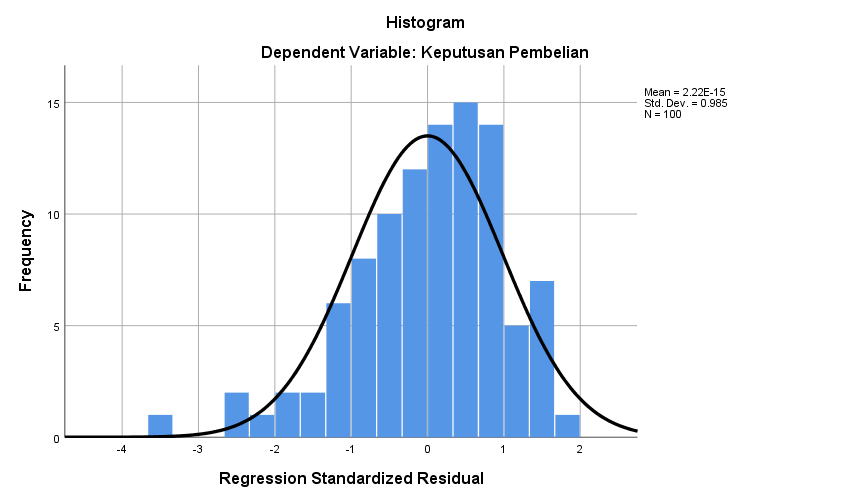 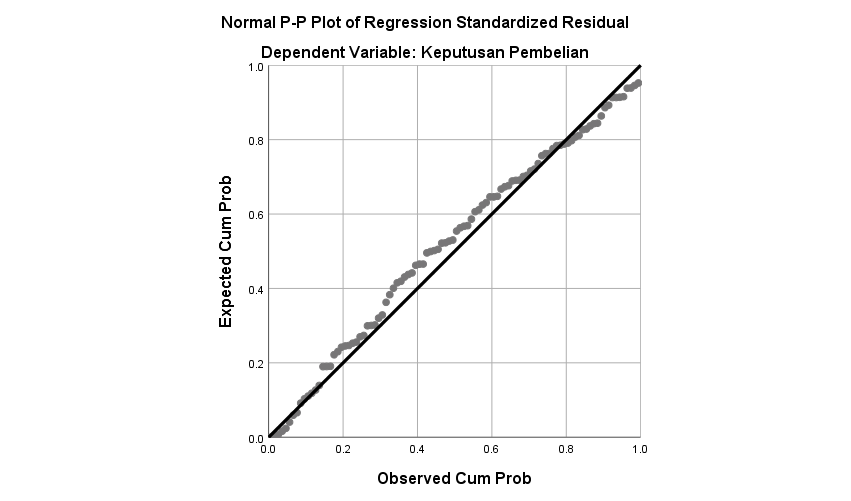 Uji Heteroskedastisitas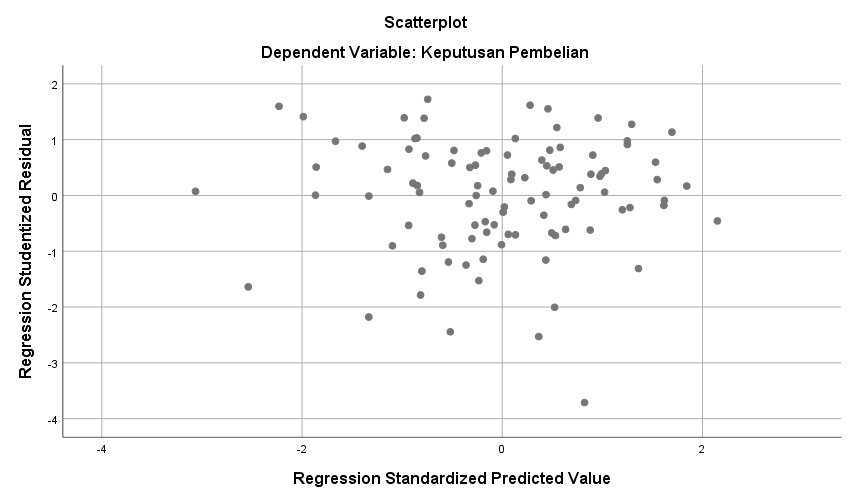 Uji MultikolonieritasLampiran 9Hasil Analisis Regresi Linear BergandaLampiran 10Hasil Uji tLampiran 11Hasil Uji FLampiran 12Hasil Koefisien DeterminasiLampiran 13Nilai t Tabel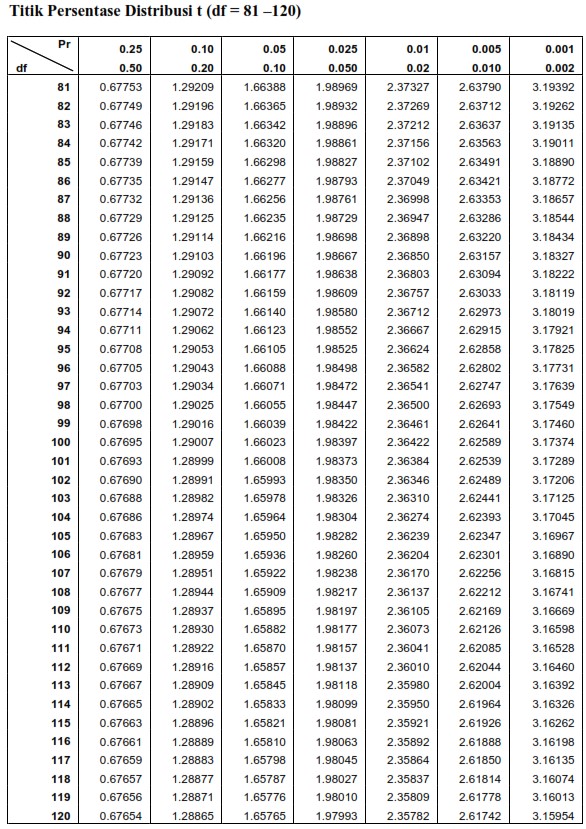 Lampiran 14Nilai F Tabel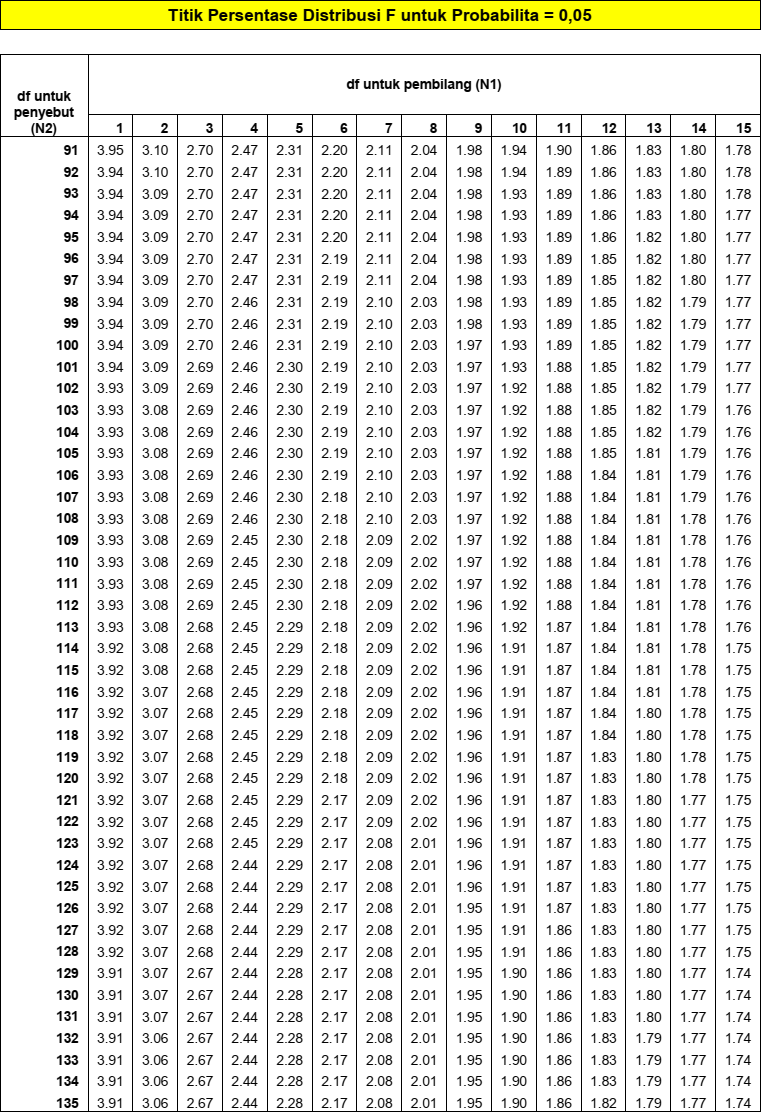 Lampiran 15Pengisian Kuesioner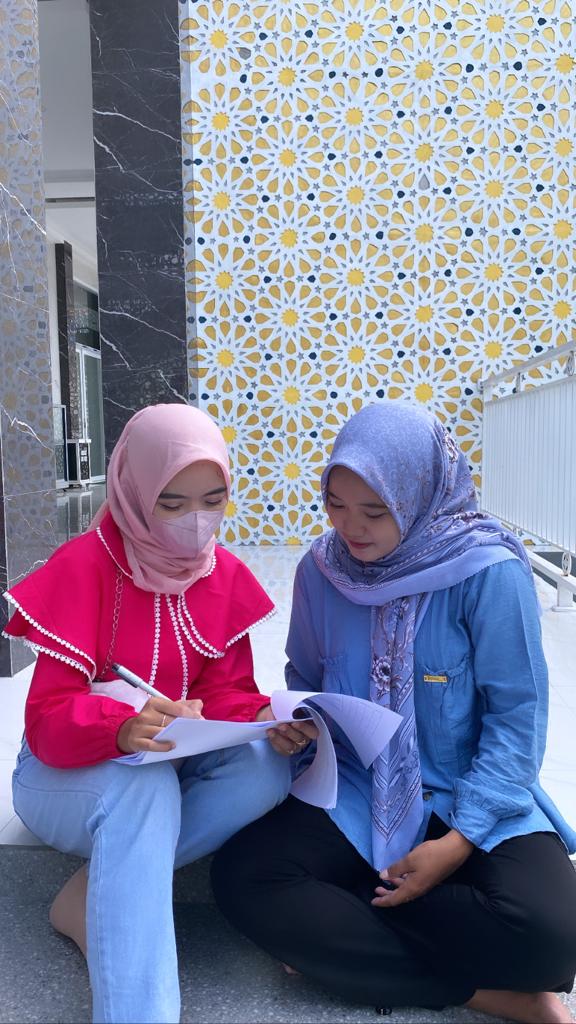 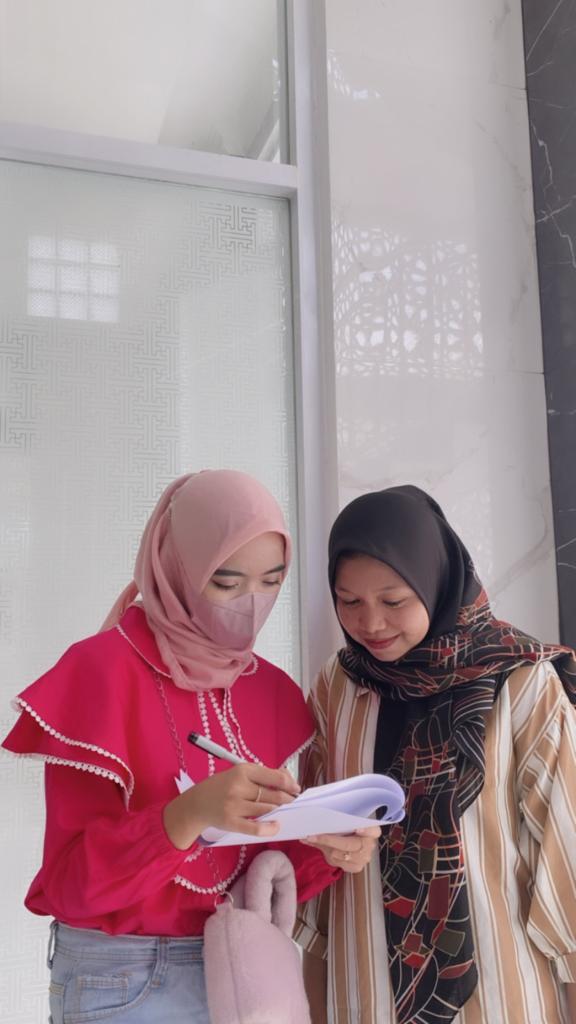 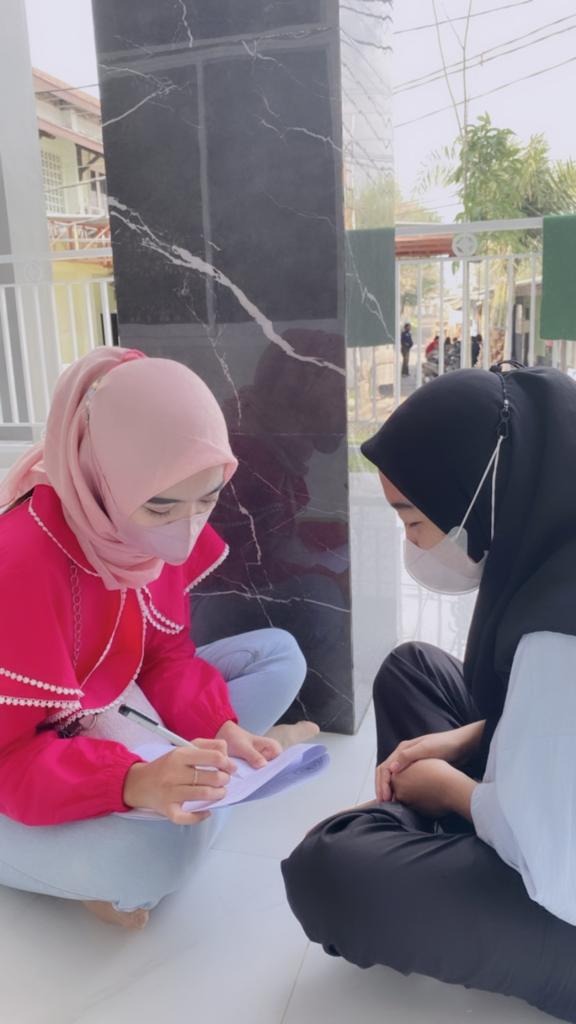 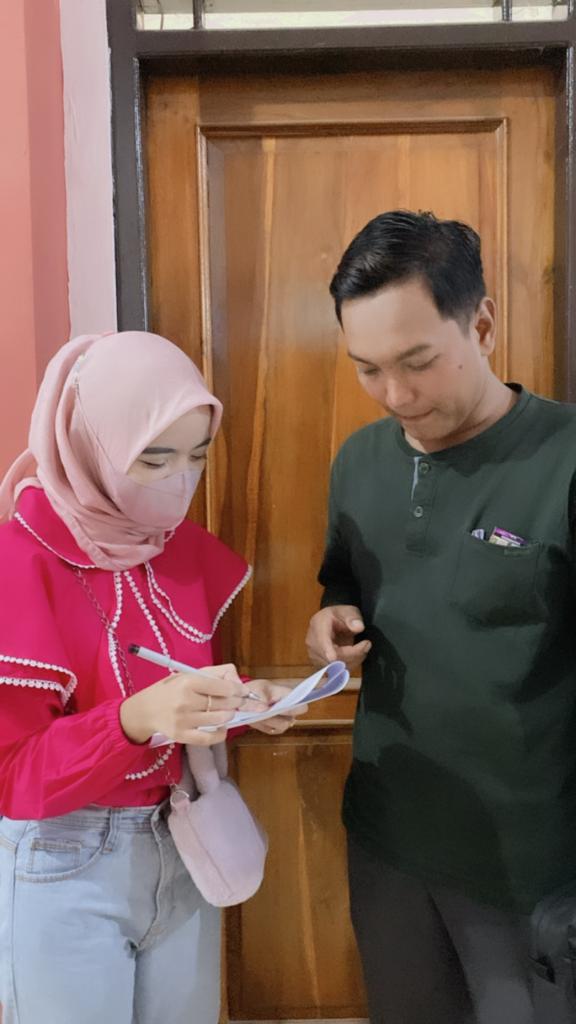 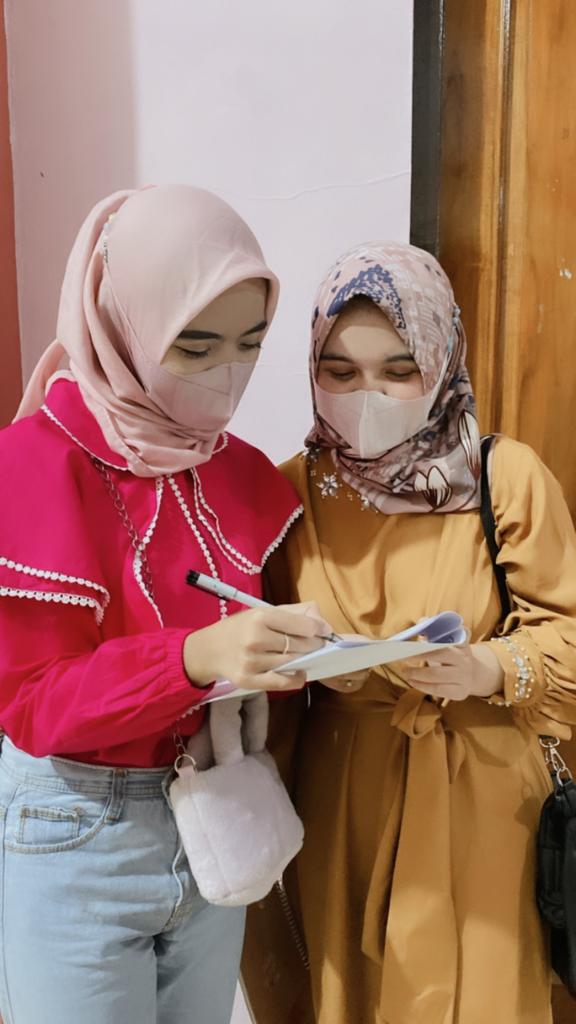 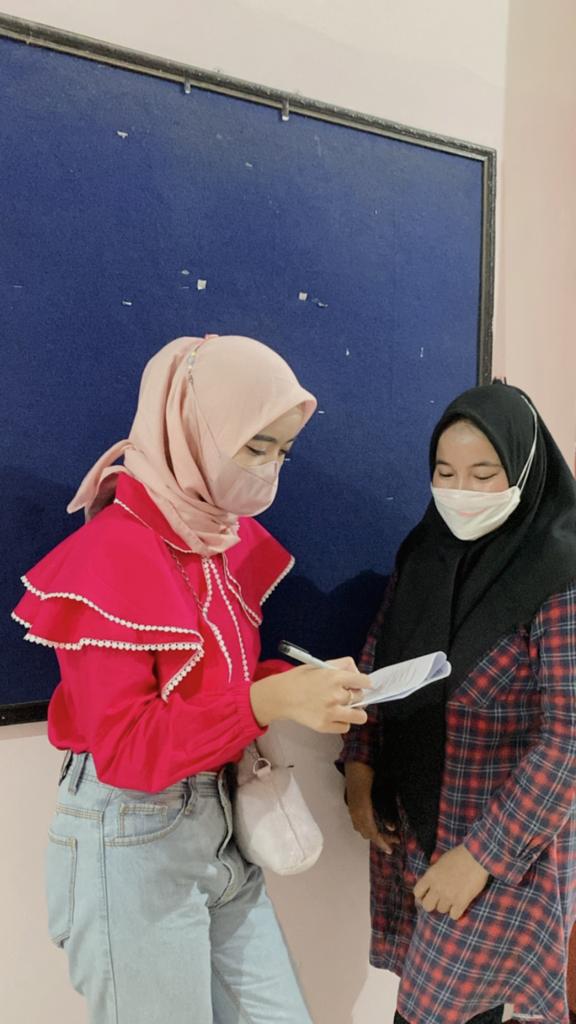 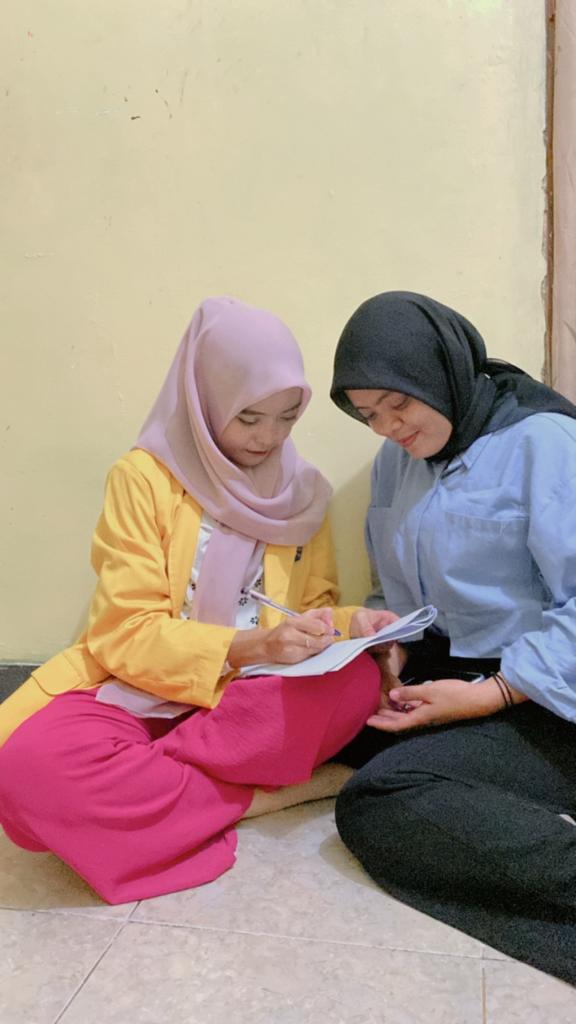 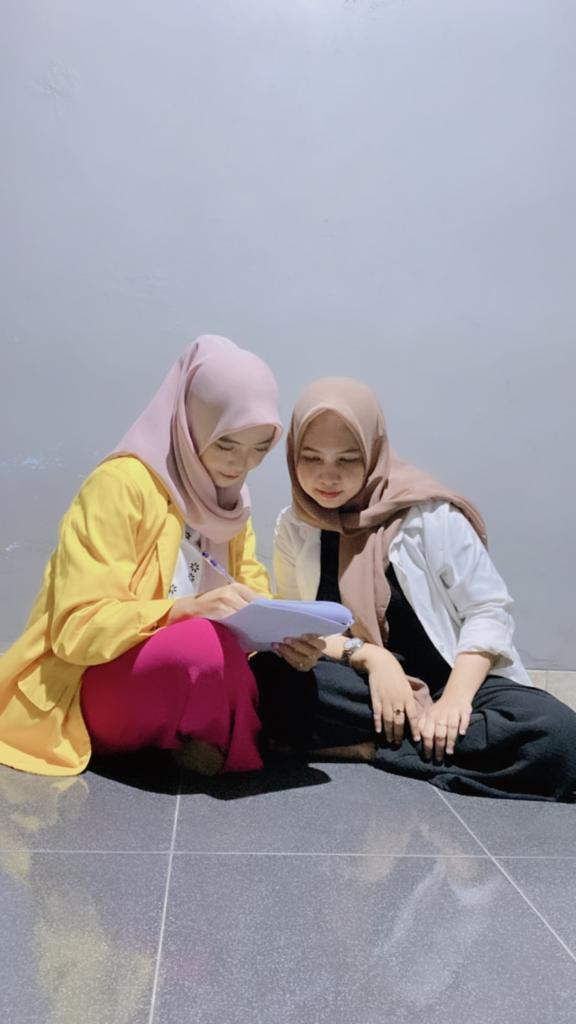 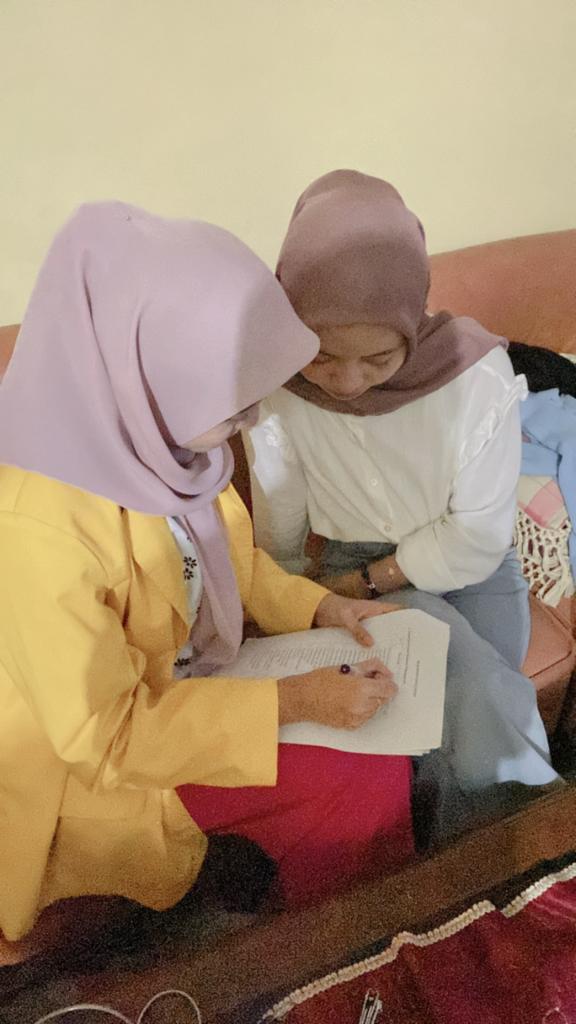 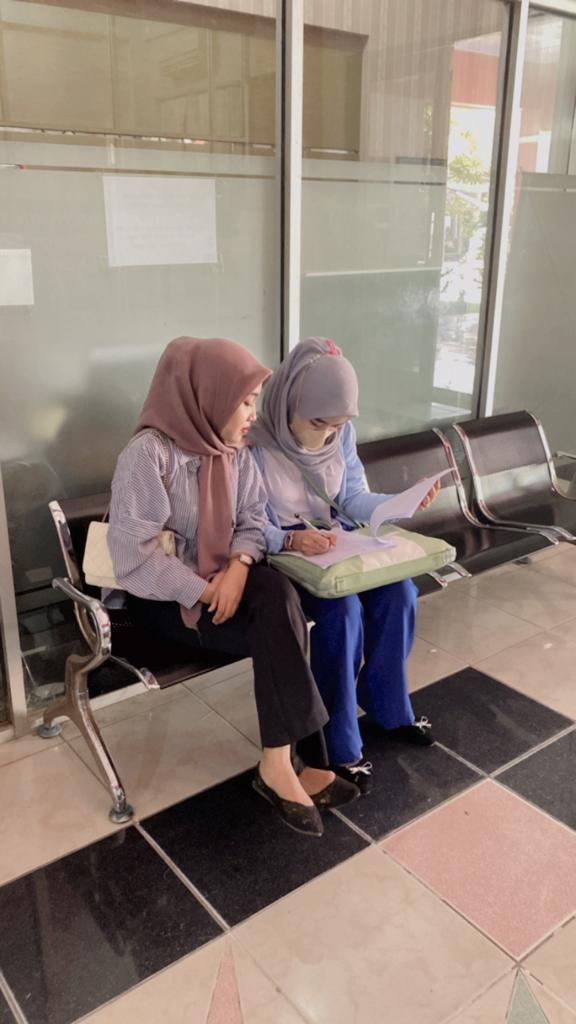 Lampiran 16Surat Izin Penelitian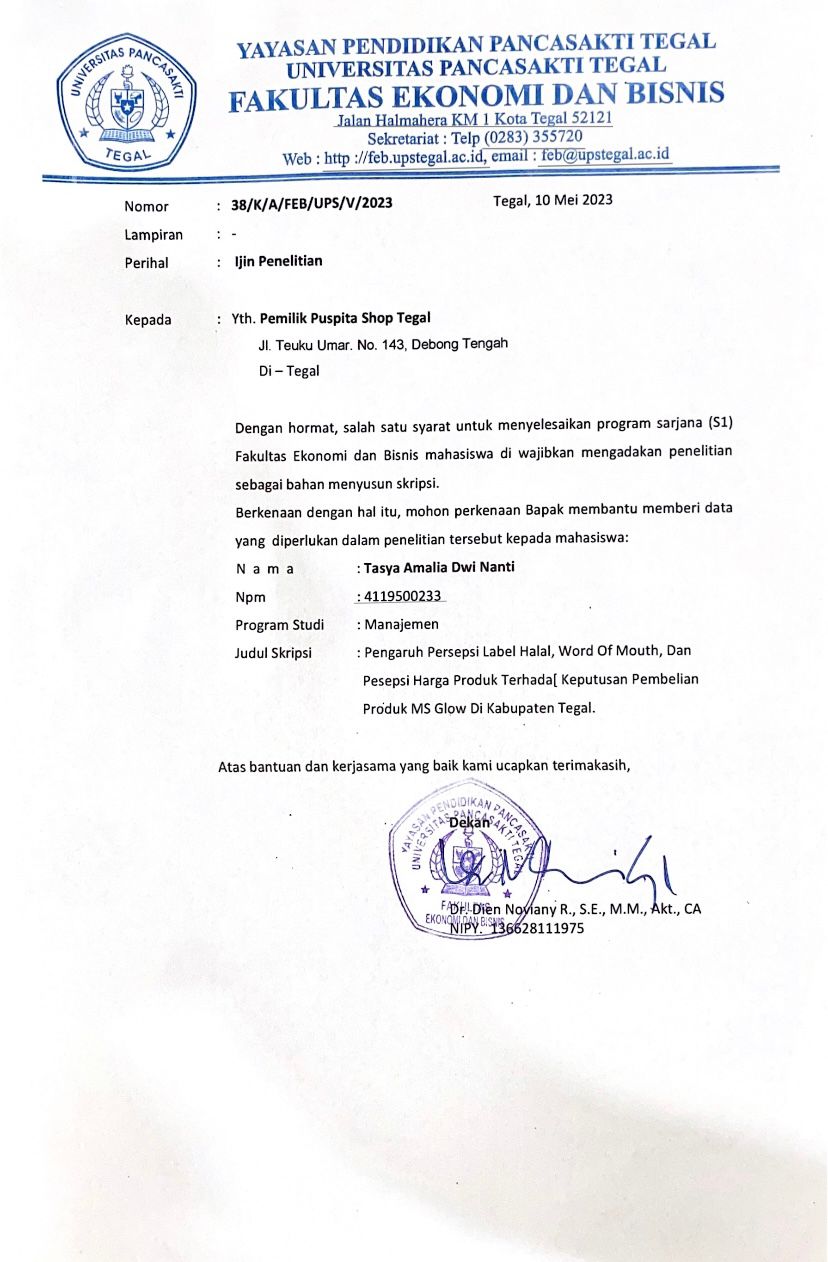 Lampiran 17Surat Balasan Izin Penelitian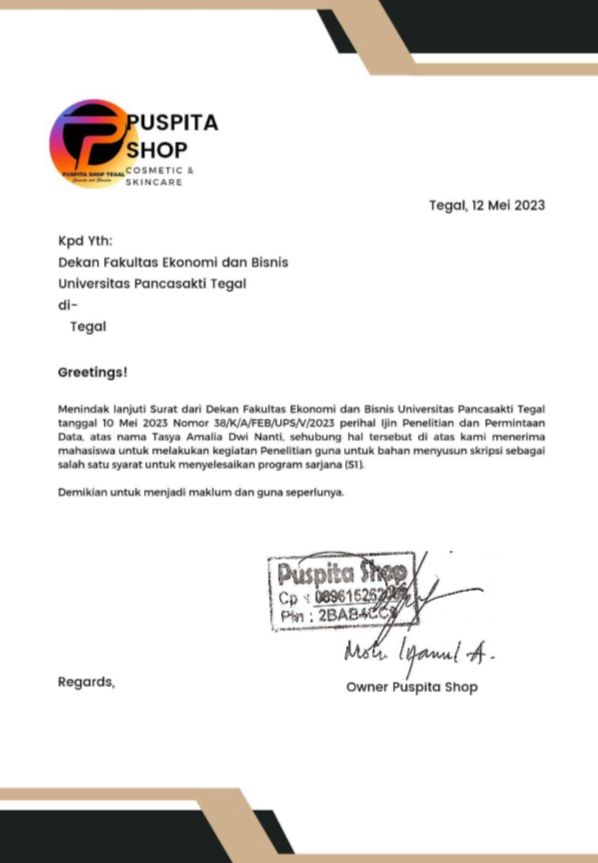 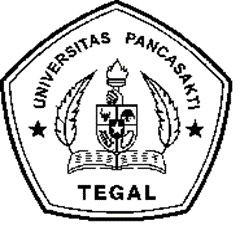 KUESIONER PENELITIANPENGARUH PERSEPSI LABEL HALAL, WORD OF MOUTH, DAN PERSEPSI HARGA PRODUK TERHADAP KEPUTUSAN PEMBELIAN PRODUK MS GLOW DI KOTA TEGALSimbolKategoriNilai BobotSSSangat Setuju5SSetuju4NNetral3TSTidak Setuju2STSSangat Tidak Setuju1        13-20 tahun         31-50 tahun        21-30 tahun          50 tahun        SMP/Sederajat         SMA/Sederajat        DIII/Diploma         S1/Sarjana        S2/Pascasarjana         Lain-lain        Pelajar/Mahasiswa         Pegawai        Karyawan         Lainnya         Tegal Barat         Tegal Timur         Tegal Selatan          Margadana        IYA         TIDAKNoPertanyaanTanggapanTanggapanTanggapanTanggapanTanggapanNoPertanyaanSSSNTSSTSGambar1.Gambar label halal sangat mudah dikenali.2.Saya mengetahui gambar dari label halal yang dikeluarkan oleh MUI Indonesia pada produk MS GLOW.Tulisan3.Saya dapat membaca dengan jelas tulisan halal yang ada pada kemasan produk MS GLOW.4.Adanya tulisan halal yang terdapat pada gambar logo halal dapat membantu saya untuk mengidentifikasi produk sebelum saya melakukan pembelian produk MS GLOW.Kombinasi Gambar dan Tulisan5.Saya mengetahui kombinasi gambar dan tulisan pada label halal yang dikeluarkan oleh MUI Indonesia.6.Adanya “Label Halal” menjadi pertimbangan saya dalam memilih produk MS GLOW sebelum melakukan pembelian.Menempel Pada Kemasan7.Label halal yang menempel pada kemasan produk MS GLOW dapat dengan mudah dilihat keberadaanya.8.Saya yakin akan kehalalan produk MS GLOW karena terdapat label halal yang menempel pada kemasan produknya.NoPertanyaanTanggapanTanggapanTanggapanTanggapanTanggapanNoPertanyaanSSSNTSSTSTalking (Membicarakan)1.Saya mengetahui produk MS GLOW dari orang lain yang sering membicarakan kepuasannya setelah menggunakan skincare MS GLOW.2.Saya membicarakan kualitas produk MS GLOW kepada teman/keluarga/kerabat, dsb.Dianjurkan Untuk Merekomendasi3.Saya puas menggunakan skincare MS GLOW atas rekomendasi dari teman/keluarga/kerabat/dsb.4.Saya merekomendasikan kepada teman maupun orang-orang terdekat tentang kepuasan saya menggunakan skincare MS GLOW.Encouraging (Mendorong)5.Saya akan mendorong teman / keluarga agar menggunakan skincare MS GLOW.6.Saya akan meyakinkan dan mendorong ke beberapa kerabat yang memiliki persepsi negatif, untuk menggunakan produk dari MS GLOW.NoPertanyaanTanggapanTanggapanTanggapanTanggapanTanggapanNoPertanyaanSSSNTSSTSKeterjangkauan Harga1.Bagi saya, harga skincare MS GLOW sangat terjangkau.2.Harga produk yang ditawarkan MS GLOW dapat dijangkau oleh kalangan ekonomi bawah, menengah, maupun ke atas.Kesesuaian Harga3.Harga yang ditawarkan MS GLOW, sesuai dengan kualitas produk yang didapatkan.4.Harga MS GLOW bervariasi sesuai dengan jenis produk yang dibeli.Daya Saing Harga5.Harga relatif rata-rata dari pada merek lain dan memiliki kandungan baik bagi kesehatan kulit serta sudah dapat izin dari BPOM.6.Harga yang ditawarkan produk MS GLOW relatif lebih rendah dengan kualitas yang tak kalah jauh dari brand lain.Harga Sesuai Manfaat7.Harga yang ditawarkan oleh produk MS GLOW memberikan manfaat yang diharapkan konsumen.8.Produk yang dijual MS GLOW sesuai dengan harga dan kualitas yang diberikan.NoPertanyaanTanggapanTanggapanTanggapanTanggapanTanggapanNoPertanyaanSSSNTSSTSPilihan Produk1.Saya memilih skincare MS GLOW karena MS GLOW memiliki jenis variasi yang banyak dan bisa menyesuaikan jenis kulit.2.Saya memlih skincare MS GLOW karena pilihan produk yang ditawarkan banyak dan lengkap.Pilihan Merek3.Memilih skincare merek MS GLOW merupakan alternatif untuk memenuhi kebutuhan saya.4.Saya memilih menggunakan skincare MS GLOW karena cocok dengan kondisi kulit saya.Pilihan Tempat5.Saya memiliki tempat langganan untuk berbelanja kosmetik atau skincare.6.Saya tidak pernah kecewa saat membeli skincare / kosmetik di tempat langganan saya karena harga yang dijual jauh lebih murah daripada di toko lain dan semua produk yang dijual, original.Jumlah Pembelian7.Saya selalu membeli 1 paket rangkaian skincare MS GLOW yang sesuai dengan jenis kulit saya.8.Di tempat langganan saya membeli skincare/kosmetik, sering mengadakan diskon/potongan harga untuk jumlah pembelian tertentu.Waktu Pembelian9.Saya membeli skincare MS GLOW 1 bulan sekali di awal atau pertengahan bulan.10.Sering nya saya membeli skincare MS GLOW pada saat hari libur karena waktu nya lebih longgar.Metode Pembayaran11.Tempat langganan saya berbelanja skincare/kosmetik memberikan pilihan metode pembayaran yang sangat mudah (Bisa transfer bank, dana, gopay, maupun cash).12.Kemungkinan jika ada sistem Delivery Order  (DO) dengan pilihan metode pembayaran ditempat COD (Cash On Delivery) dapat lebih memudahkan kita untuk berbelanja tanpa harus datang ke tempat.Validitas dan Reliabilitas Keputusan Pembelian (Y)Validitas dan Reliabilitas Keputusan Pembelian (Y)Validitas dan Reliabilitas Keputusan Pembelian (Y)Validitas dan Reliabilitas Keputusan Pembelian (Y)Validitas dan Reliabilitas Keputusan Pembelian (Y)Validitas dan Reliabilitas Keputusan Pembelian (Y)Validitas dan Reliabilitas Keputusan Pembelian (Y)Validitas dan Reliabilitas Keputusan Pembelian (Y)Validitas dan Reliabilitas Keputusan Pembelian (Y)Validitas dan Reliabilitas Keputusan Pembelian (Y)Validitas dan Reliabilitas Keputusan Pembelian (Y)Validitas dan Reliabilitas Keputusan Pembelian (Y)Validitas dan Reliabilitas Keputusan Pembelian (Y)Validitas dan Reliabilitas Keputusan Pembelian (Y)NoY.1Y.2Y.3Y.4Y.5Y.6Y.7Y.8Y.9Y.10Y.11Y.12TOTAL155554555555559255555554545356355555555555560455455545555356555555555555560644555555455456755555555555560855555555555459944444444444448105555555555556011555555555544581255555555555560135555555555545914555555555555601555555545555458165555555555556017555555555554591844555555555558195555555555545920555555555555602145555555555357225555555555556023555555555554592455555555555560255555555555545926555555555555602755555555555560285555555555545929444444444444483044444444444448Validitas dan Reliabilitas Label Halal (X1)Validitas dan Reliabilitas Label Halal (X1)Validitas dan Reliabilitas Label Halal (X1)Validitas dan Reliabilitas Label Halal (X1)Validitas dan Reliabilitas Label Halal (X1)Validitas dan Reliabilitas Label Halal (X1)Validitas dan Reliabilitas Label Halal (X1)Validitas dan Reliabilitas Label Halal (X1)Validitas dan Reliabilitas Label Halal (X1)Validitas dan Reliabilitas Label Halal (X1)NoX1.1X1.2X1.3X1.4X1.5X1.6X1.7X1.8TOTAL155555555402555555554035555555540455555555405555555453965555555540755555554398555555554095555555540104444444432115555444537125555555540135555555540145555555540155555555540165555555540175555555540185555555540195555445538204454444433215555555540225555555540235555555540245555555540255555555540265555555540275555555540285555555540294445555537304444444432Validitas dan Reliabilitas Word Of Mouth (X2)Validitas dan Reliabilitas Word Of Mouth (X2)Validitas dan Reliabilitas Word Of Mouth (X2)Validitas dan Reliabilitas Word Of Mouth (X2)Validitas dan Reliabilitas Word Of Mouth (X2)Validitas dan Reliabilitas Word Of Mouth (X2)Validitas dan Reliabilitas Word Of Mouth (X2)Validitas dan Reliabilitas Word Of Mouth (X2)NoX2.1X2.2X2.3X2.4X2.5X2.6TOTAL155554529254433322354445527455533324555555429655555530755555530854444425955555530104444442411555555301244444424135333442214555555301555555530165454552817544444251855533324195555553020444445252154433322225554552923555544282444433321255555553026545555292755555530285444442529444444243044444424Validitas dan Reliabilitas Persepsi Harga (X3)Validitas dan Reliabilitas Persepsi Harga (X3)Validitas dan Reliabilitas Persepsi Harga (X3)Validitas dan Reliabilitas Persepsi Harga (X3)Validitas dan Reliabilitas Persepsi Harga (X3)Validitas dan Reliabilitas Persepsi Harga (X3)Validitas dan Reliabilitas Persepsi Harga (X3)Validitas dan Reliabilitas Persepsi Harga (X3)Validitas dan Reliabilitas Persepsi Harga (X3)Validitas dan Reliabilitas Persepsi Harga (X3)NoX3.1X3.2X3.3X3.4X3.5X3.6X3.7X3.8TOTAL155555544382555555554035555555540455555555405454544443465555555540755555555408555555554095555555540104444444432115555555540125555555540135555555540145555555540155555555540165555555540175555555540185555555540194444444432205555555540215555555540225555555540235555555540245555555540255555555540265555555540275555545539285555555540295555555540304444444432Keputusan Pembelian (Y)Keputusan Pembelian (Y)Keputusan Pembelian (Y)Keputusan Pembelian (Y)Keputusan Pembelian (Y)Keputusan Pembelian (Y)Keputusan Pembelian (Y)Keputusan Pembelian (Y)Keputusan Pembelian (Y)Keputusan Pembelian (Y)Keputusan Pembelian (Y)Keputusan Pembelian (Y)Keputusan Pembelian (Y)Keputusan Pembelian (Y)NoY.1Y.2Y.3Y.4Y.5Y.6Y.7Y.8Y.9Y.10Y.11Y.12TOTAL15544345545345125354445355455234353455453455045534444434444855345544555535364354455543455175444355555535383555555434545394555454555455610554455554544551153555455435554124555555555345613534535544554521435555545555557154354553554555316555534555454551745355545555556185355554545335219453445534454502054355455554353213555555354545422444535355553512345454535545453245435545555455525555544545443532635555555555558275555555555556028555455354454542954554554555557303555555454535431545555555535573255455545555356334554555354555534445555554555573555555555555459365455545555545737444444444444483854535555555355395335555554445340455355555555574154555555555458425555555355335443455555455554574454553555554556455354455555545546444555555555574755554553555456485555555555556049455535545553545054555555554356515345444455545252555555554553575354345455555454545555555555556055345555555545565655354455555455574444444444444858444444434343455955555455535557604455444445435061554555355555576254535553555555635445545544455464454555455555576543454455444349665455355555555767543344444544486853445555555556694555555555545870545433555555547155555555555560723455455555555673554553555554567454555355555557755355554555435476454534555444527753555555535556784445443555555379555555555554598043554555555556815455555555455882553555545555578355445555555356844545454445445285535554555555578655545545454455875455555555535788455555555554588954555555345556905535555555545791535555455553559245445444445552935455555555555994555555555555609545355453555352964454545444555397545555554454569855555555555358995555555554555910055555454555558Label Halal (X1)Label Halal (X1)Label Halal (X1)Label Halal (X1)Label Halal (X1)Label Halal (X1)Label Halal (X1)Label Halal (X1)Label Halal (X1)Label Halal (X1)NoX1.1X1.2X1.3X1.4X1.5X1.6X1.7X1.8TOTAL1254334532924325555534344453552324533243452953353555534622345545307433443553185545554538933534533291025453554331154534342301233455435321353543445331444555533341523354535301643545554351754532535321855445545371954553454352055355544362155545553372242535454322355354543342455353554352555435554362643545345332743435453312854553544352955434555363055455455383155535353343255455535373352345245303454534354333554345554353653453443313754544555373854342453303953554345344033535554334134344535314245455454364352533543304433355435314554434535334645355454354755354453344844544344324953453355335055545534365154553544355255445335345335453425315454535454355553443545335653555553365742434345295853455453345955343444326033453555336155535443346253554555376342345545326454553423316553435545346642345435306753453555356843335434296954435535347043543354317135455553357254535455367353455534347452343435297543553545347654423534307743253455317854345543337943543234288033453455328154354545358243555554368344535443328454345352318543543325298654354535348743553454338833453534308954332455319043554345339143443554329254555553379334443444309443454535339552535453329645355545369743243435289854344553339935544334311004345355534Word Of Mouth (X2)Word Of Mouth (X2)Word Of Mouth (X2)Word Of Mouth (X2)Word Of Mouth (X2)Word Of Mouth (X2)Word Of Mouth (X2)Word Of Mouth (X2)NoX2.1X2.2X2.3X2.4X2.5X2.6TOTAL15334342225543452633434452345435542655543452664353452473544342385345452695433552510354555271154345425124355532513355344241454534526154355322216455543261753343523183445552619443443222054543526215443542522545355272355555530245533532425345544252643544424275453452628345543242943355525305343552531534545263234534322334535542634345445253544355324365354542637453345243854443525395555553040543443234153345424424534552643343553234454544527453545442546445353244735445526485433352349434344225054545528515345342452544433235354555327544455452755335555265645534425575345452658543445255934534322605345552761534344236254545427635545432664545545286555355326664544342467554435266834444524695453532570554535277154435324724355542673543443237455555530754445352576333545237755454326783444452479543434238035445526815455452882435554268355455529844344442385444444248655555530875555553088555555308945554528905555542991434444239255554428934444442494555444279555555530965553332497554333239855544427995555553010055555530Persepsi Harga (X3)Persepsi Harga (X3)Persepsi Harga (X3)Persepsi Harga (X3)Persepsi Harga (X3)Persepsi Harga (X3)Persepsi Harga (X3)Persepsi Harga (X3)Persepsi Harga (X3)Persepsi Harga (X3)NoX3.1X3.2X3.3X3.4X3.5X3.6X3.7X3.8TOTAL1443555343323445355332345345545354554344333153545454535633545455347455534543585434435432945553445351034433355301145445545361254534545351343433455311454344554341534443545321643455555361734543355321854535354341934544535332043555345342154535455362235435453322345453554352445354543332534545535342643555354342754535545362855455533352945535544353044554534343155333445323234555443333354354355343445355543343554535454353633455445333745355355353853445445343934554555364055555345374143345355324254555433344353444355334434355444324543445355334634555455364754345433314835554354344945433455335053555534355154535455365245553353335354355535355444543554345554453455355653545543345744345455345853434455335945345553346035543544336155434434326255555555406354553545366435545444346554555535376635444444326745355455366844444455346935455355357044555544367153545555377245535535357343555453347454553555377555545534367644443433297744545453347854354555367954355555378043345555348135555534358243554555368355455553378454555555398544444444328655553554378733435555338845555545388954553555379055555555409154555554389235335553329344444444329455555554399555535555389653455455369743545554359835554455369945455354351003453554534Succesive IntervalSuccesive IntervalSuccesive IntervalSuccesive IntervalSuccesive IntervalSuccesive IntervalSuccesive IntervalSuccesive IntervalSuccesive IntervalSuccesive IntervalSuccesive IntervalSuccesive IntervalSuccesive IntervalSuccesive IntervalNoY.1Y.2Y.3Y.4Y.5Y.6Y.7Y.8Y.9Y.10Y.11Y.12TOTAL13,5173,2721,9422,0091,0002,2513,4243,2572,1333,4531,0002,04429,30223,5171,0003,2522,0091,9432,2513,4241,0003,6923,4532,0843,22530,85132,1071,0003,2521,0001,9433,7793,4241,8703,6921,0002,0843,22528,37643,5173,2721,0002,0091,9432,2511,9591,8701,0001,9972,0842,04424,94753,5171,0001,9423,5013,2962,2511,9593,2573,6923,4533,5591,00032,42762,1071,0003,2522,0091,9433,7793,4243,2572,1331,0002,0843,22529,21573,5172,0441,9422,0091,0003,7793,4243,2573,6923,4533,5591,00032,67781,0003,2723,2523,5013,2963,7793,4241,8701,0001,9973,5592,04431,99292,1073,2723,2523,5011,9433,7791,9593,2573,6923,4532,0843,22535,525103,5173,2721,9422,0093,2963,7793,4243,2572,1333,4532,0842,04434,210113,5171,0003,2523,5013,2962,2513,4243,2572,1331,0003,5593,22533,415122,1073,2723,2523,5013,2963,7793,4243,2573,6923,4531,0002,04436,076133,5171,0001,9423,5011,0003,7793,4241,8702,1333,4533,5592,04431,222141,0003,2723,2523,5013,2963,7791,9593,2573,6923,4533,5593,22537,245152,1071,0003,2522,0093,2963,7791,0003,2573,6921,9973,5593,22532,173163,5173,2723,2523,5011,0002,2513,4243,2573,6921,9973,5592,04434,765172,1073,2721,0003,5013,2963,7791,9593,2573,6923,4533,5593,22536,101183,5171,0003,2523,5013,2963,7791,9593,2572,1333,4531,0001,00031,147192,1073,2721,0002,0091,9433,7793,4241,0002,1331,9973,5592,04428,267203,5172,0441,0003,5013,2962,2513,4243,2573,6923,4532,0841,00032,520211,0003,2723,2523,5013,2963,7793,4241,0003,6921,9973,5592,04433,815222,1072,0441,9423,5011,0003,7791,0003,2573,6923,4533,5591,00030,335232,1073,2721,9423,5011,9433,7791,0003,2573,6921,9973,5592,04432,093243,5172,0441,0003,5013,2962,2513,4243,2573,6923,4532,0843,22534,745253,5173,2723,2523,5011,9432,2513,4241,8703,6921,9972,0841,00031,803261,0003,2723,2523,5013,2963,7793,4243,2573,6923,4533,5593,22538,710273,5173,2723,2523,5013,2963,7793,4243,2573,6923,4533,5593,22541,227283,5173,2723,2522,0093,2963,7791,0003,2572,1331,9973,5592,04433,115293,5172,0443,2523,5011,9433,7793,4241,8703,6923,4533,5593,22537,260301,0003,2723,2523,5013,2963,7793,4241,8703,6921,9973,5591,00033,640313,5172,0443,2523,5013,2963,7793,4243,2573,6923,4531,0003,22537,440323,5173,2721,9423,5013,2963,7791,9593,2573,6923,4533,5591,00036,227332,1073,2723,2522,0093,2963,7793,4241,0003,6921,9973,5593,22534,612342,1072,0443,2523,5013,2963,7793,4243,2572,1333,4533,5593,22537,031353,5173,2723,2523,5013,2963,7793,4243,2573,6923,4533,5592,04440,045363,5172,0443,2523,5013,2962,2513,4243,2573,6923,4533,5592,04437,290372,1072,0441,9422,0091,9432,2511,9591,8702,1331,9972,0842,04424,384383,5172,0443,2521,0003,2963,7793,4243,2573,6923,4533,5591,00035,273393,5171,0001,0003,5013,2963,7793,4243,2573,6921,9972,0842,04432,591402,1073,2723,2521,0003,2963,7793,4243,2573,6923,4533,5593,22537,316413,5172,0443,2523,5013,2963,7793,4243,2573,6923,4533,5592,04438,818423,5173,2723,2523,5013,2963,7793,4241,0003,6923,4531,0001,00034,185432,1073,2723,2523,5013,2963,7791,9593,2573,6923,4533,5592,04437,171443,5172,0443,2523,5011,0003,7793,4243,2573,6923,4532,0843,22536,229453,5171,0003,2522,0091,9433,7793,4243,2573,6923,4533,5592,04434,930462,1072,0441,9423,5013,2963,7793,4243,2573,6923,4533,5593,22537,280473,5173,2723,2523,5011,9433,7793,4241,0003,6923,4533,5592,04436,436483,5173,2723,2523,5013,2963,7793,4243,2573,6923,4533,5593,22541,227492,1073,2723,2523,5011,0003,7793,4241,8703,6923,4533,5591,00033,908503,5172,0443,2523,5013,2963,7793,4243,2573,6923,4532,0841,00036,299513,5171,0001,9423,5011,9432,2511,9591,8703,6923,4533,5592,04430,731523,5173,2723,2523,5013,2963,7793,4243,2572,1333,4533,5591,00037,443533,5172,0441,0002,0093,2962,2513,4243,2573,6923,4533,5592,04433,546543,5173,2723,2523,5013,2963,7793,4243,2573,6923,4533,5593,22541,227551,0002,0443,2523,5013,2963,7793,4243,2573,6923,4532,0843,22536,007563,5173,2721,0003,5011,9432,2513,4243,2573,6923,4533,5592,04434,914572,1072,0441,9422,0091,9432,2511,9591,8702,1331,9972,0842,04424,384582,1072,0441,9422,0091,9432,2511,9591,0002,1331,0002,0841,00021,474593,5173,2723,2523,5013,2962,2513,4243,2573,6921,0003,5593,22537,246602,1072,0443,2523,5011,9432,2511,9591,8702,1333,4532,0841,00027,598613,5173,2721,9423,5013,2963,7791,0003,2573,6923,4533,5593,22537,494623,5172,0443,2521,0003,2963,7793,4241,0003,6923,4533,5593,22535,242633,5172,0441,9423,5013,2962,2513,4243,2572,1331,9972,0843,22532,672642,1073,2721,9423,5013,2963,7791,9593,2573,6923,4533,5593,22537,042652,1071,0001,9423,5011,9432,2513,4243,2572,1331,9972,0841,00026,640663,5172,0443,2523,5011,0003,7793,4243,2573,6923,4533,5593,22537,704673,5172,0441,0001,0001,9432,2511,9591,8702,1333,4532,0842,04425,299683,5171,0001,9422,0093,2963,7793,4243,2573,6923,4533,5593,22536,154692,1073,2723,2523,5013,2963,7793,4243,2573,6923,4533,5592,04438,635703,5172,0443,2522,0091,0001,0003,4243,2573,6923,4533,5593,22533,433713,5173,2723,2523,5013,2963,7793,4243,2573,6923,4533,5593,22541,227721,0002,0443,2523,5011,9433,7793,4243,2573,6923,4533,5593,22536,130733,5173,2721,9423,5013,2961,0003,4243,2573,6923,4533,5592,04435,956743,5172,0443,2523,5013,2961,0003,4243,2573,6923,4533,5593,22537,220753,5171,0003,2523,5013,2963,7791,9593,2573,6923,4532,0841,00033,791762,1073,2721,9423,5011,0002,2513,4243,2573,6921,9972,0842,04430,570773,5171,0003,2523,5013,2963,7793,4243,2573,6921,0003,5593,22536,503782,1072,0441,9423,5011,9432,2511,0003,2573,6923,4533,5593,22531,976793,5173,2723,2523,5013,2963,7793,4243,2573,6923,4533,5592,04440,045802,1071,0003,2523,5011,9433,7793,4243,2573,6923,4533,5593,22536,193813,5172,0443,2523,5013,2963,7793,4243,2573,6923,4532,0843,22538,525823,5173,2721,0003,5013,2963,7793,4241,8703,6923,4533,5593,22537,588833,5173,2721,9422,0093,2963,7793,4243,2573,6923,4533,5591,00036,200842,1073,2721,9423,5011,9433,7791,9591,8702,1333,4532,0842,04430,087853,5171,0003,2523,5013,2962,2513,4243,2573,6923,4533,5593,22537,427863,5173,2723,2522,0093,2963,7791,9593,2572,1333,4532,0842,04434,055873,5172,0443,2523,5013,2963,7793,4243,2573,6923,4533,5591,00037,774882,1073,2723,2523,5013,2963,7793,4243,2573,6923,4533,5592,04438,635893,5172,0443,2523,5013,2963,7793,4243,2571,0001,9973,5593,22535,852903,5173,2721,0003,5013,2963,7793,4243,2573,6923,4533,5592,04437,794913,5171,0003,2523,5013,2963,7791,9593,2573,6923,4533,5591,00035,265922,1073,2721,9422,0093,2962,2511,9591,8702,1331,9973,5593,22529,620933,5172,0443,2523,5013,2963,7793,4243,2573,6923,4533,5593,22540,000943,5173,2723,2523,5013,2963,7793,4243,2573,6923,4533,5593,22541,227952,1073,2721,0003,5013,2962,2513,4241,0003,6923,4533,5591,00031,554962,1072,0443,2522,0093,2962,2513,4241,8702,1331,9973,5593,22531,167973,5172,0443,2523,5013,2963,7793,4243,2572,1331,9973,5592,04435,803983,5173,2723,2523,5013,2963,7793,4243,2573,6923,4533,5591,00039,002993,5173,2723,2523,5013,2963,7793,4243,2573,6921,9973,5593,22539,7711003,5173,2723,2523,5013,2962,2513,4241,8703,6923,4533,5593,22538,311Succesive IntervalSuccesive IntervalSuccesive IntervalSuccesive IntervalSuccesive IntervalSuccesive IntervalSuccesive IntervalSuccesive IntervalSuccesive IntervalSuccesive IntervalNoX1.1X1.2X1.3X1.4X1.5X1.6X1.7X1.8TOTAL11,0004,1003,1522,2712,3062,9814,1482,11222,06822,6582,1991,0004,3174,1644,2034,1484,11426,80432,6583,1173,1524,3172,3064,2034,1481,00024,90043,8892,1992,2131,0003,1412,0843,0224,11421,66251,8712,1994,2702,2714,1644,2034,1484,11427,24061,0001,0002,2133,1874,1644,2033,0224,11422,90472,6582,1992,2133,1873,1412,0844,1484,11423,74483,8894,1003,1524,3174,1644,2033,0224,11430,96191,8712,1994,2702,2713,1414,2032,1542,11222,220101,0004,1003,1524,3172,3064,2034,1482,96826,193113,8893,1174,2702,2713,1412,0843,0221,00022,794121,8712,1993,1524,3174,1642,9812,1544,11424,952133,8892,1994,2703,1872,3062,9813,0224,11425,969142,6583,1174,2704,3174,1644,2032,1542,11226,995151,0002,1992,2134,3173,1414,2032,1544,11423,341162,6582,1994,2703,1874,1644,2034,1482,96827,798173,8893,1174,2702,2711,0004,2032,1544,11425,019183,8894,1003,1523,1874,1644,2033,0224,11429,832193,8893,1174,2704,3172,3062,9814,1482,96827,996203,8894,1002,2134,3174,1644,2033,0222,96828,877213,8894,1004,2703,1874,1644,2034,1482,11230,073222,6581,0004,2702,2714,1642,9814,1482,96824,461233,8894,1002,2134,3173,1414,2033,0222,11226,997243,8894,1002,2134,3172,3064,2034,1482,96828,144253,8894,1003,1522,2714,1644,2034,1482,96828,895262,6582,1994,2703,1874,1642,0843,0224,11425,699272,6582,1993,1522,2714,1642,9814,1482,11223,685283,8893,1174,2704,3172,3064,2033,0222,96828,092293,8894,1003,1522,2713,1414,2034,1484,11429,017303,8894,1003,1524,3174,1642,9814,1484,11430,865313,8894,1004,2702,2714,1642,0844,1482,11227,038323,8894,1003,1524,3174,1644,2032,1544,11430,093333,8891,0002,2133,1874,1641,0003,0224,11422,591343,8893,1174,2702,2713,1412,0844,1482,96825,888353,8893,1172,2133,1874,1644,2034,1482,96827,890363,8892,1993,1524,3172,3062,9813,0222,11223,977373,8893,1174,2703,1873,1414,2034,1484,11430,070383,8893,1172,2133,1871,0002,9814,1482,11222,647393,8892,1994,2704,3173,1412,0843,0224,11427,036401,8712,1994,2702,2714,1644,2034,1482,96826,094411,8713,1172,2133,1873,1414,2032,1544,11424,000422,6584,1003,1524,3174,1642,9814,1482,96828,488433,8891,0004,2702,2712,3064,2033,0222,11223,073441,8712,1992,2134,3174,1642,9812,1544,11424,014453,8893,1173,1522,2713,1414,2032,1544,11426,041462,6584,1002,2134,3174,1642,9814,1482,96827,550473,8894,1002,2134,3173,1412,9814,1482,11226,901482,6583,1174,2703,1873,1412,0843,0222,96824,447493,8892,1993,1524,3172,3062,0844,1484,11426,209503,8894,1004,2703,1874,1644,2032,1542,96828,936513,8893,1174,2704,3172,3064,2033,0222,96828,092523,8894,1003,1523,1874,1642,0842,1544,11426,844531,8714,1003,1524,3172,3062,9811,0004,11423,840543,8893,1174,2702,2714,1642,9814,1482,96827,809553,8892,1993,1523,1872,3064,2033,0224,11426,072563,8892,1994,2704,3174,1644,2034,1482,11229,303572,6581,0003,1522,2713,1412,0843,0224,11421,441583,8892,1993,1524,3174,1642,9814,1482,11226,962593,8894,1002,2133,1872,3062,9813,0222,96824,666601,8712,1993,1524,3172,3064,2034,1484,11426,309613,8894,1004,2702,2714,1642,9813,0222,11226,809623,8892,1994,2704,3173,1414,2034,1484,11430,282632,6581,0002,2133,1874,1644,2033,0224,11424,562643,8893,1174,2704,3172,3062,9811,0002,11223,992653,8892,1993,1522,2714,1644,2033,0224,11427,015662,6581,0002,2133,1874,1642,9812,1544,11422,472673,8892,1993,1524,3172,3064,2034,1484,11428,328682,6582,1992,2132,2714,1642,9812,1542,96821,609693,8893,1173,1522,2714,1644,2032,1544,11427,065702,6582,1994,2703,1872,3062,0844,1482,96823,820711,8714,1003,1524,3174,1644,2034,1482,11228,066723,8893,1174,2702,2714,1642,9814,1484,11428,955733,8892,1993,1524,3174,1644,2032,1542,96827,047743,8891,0002,2133,1872,3062,9812,1544,11421,845752,6582,1994,2704,3172,3064,2033,0224,11427,089763,8893,1173,1521,0002,3064,2032,1542,96822,788772,6582,1991,0004,3172,3062,9814,1484,11423,723783,8893,1172,2133,1874,1644,2033,0222,11225,908792,6582,1994,2703,1872,3061,0002,1542,96820,742801,8712,1993,1524,3172,3062,9814,1484,11425,087813,8893,1172,2134,3173,1414,2033,0224,11428,017822,6582,1994,2704,3174,1644,2034,1482,96828,928832,6583,1174,2702,2714,1642,9813,0222,11224,595843,8893,1172,2133,1874,1642,0844,1481,00023,803852,6582,1994,2703,1872,3062,0841,0004,11421,818863,8893,1172,2134,3173,1414,2032,1544,11427,149872,6582,1994,2704,3172,3062,9814,1482,96825,847881,8712,1993,1524,3172,3064,2032,1542,96823,169893,8893,1172,2132,2711,0002,9814,1484,11423,734902,6582,1994,2704,3173,1412,0843,0224,11425,805912,6582,1993,1523,1872,3064,2034,1482,96824,821923,8893,1174,2704,3174,1644,2034,1482,11230,221931,8713,1173,1523,1872,3062,9813,0222,96822,603942,6582,1993,1524,3173,1414,2032,1544,11425,938953,8891,0004,2702,2714,1642,9814,1482,11224,835962,6584,1002,2134,3174,1644,2033,0224,11428,792972,6582,1991,0003,1872,3062,9812,1544,11420,599983,8893,1172,2133,1873,1414,2034,1482,11226,010991,8714,1004,2703,1873,1412,0842,1542,96823,7741002,6582,1993,1524,3172,3064,2034,1484,11427,097Succesive IntervalSuccesive IntervalSuccesive IntervalSuccesive IntervalSuccesive IntervalSuccesive IntervalSuccesive IntervalSuccesive IntervalSuccesive IntervalSuccesive IntervalNoX1.1X1.2X1.3X1.4X1.5X1.6X1.7X1.8TOTAL14,2793,3562,0091,9113,2503,6663,4581,00022,92823,0401,0003,3013,2223,2502,1673,4583,27122,70934,2793,3562,0093,2221,0003,6663,4583,27124,26144,2793,3563,3013,2223,2503,6663,4583,27127,80352,2213,3563,3011,0003,2503,6663,4583,27123,52364,2793,3561,0003,2223,2503,6662,0693,27124,11374,2793,3563,3013,2223,2503,6663,4583,27127,80384,2793,3563,3013,2223,2503,6662,0693,27126,41594,2791,0003,3013,2221,9183,6661,0001,00019,386101,0003,3562,0093,2221,0003,6663,4581,98019,690114,2792,0733,3011,0003,2502,1672,0693,27121,410122,2213,3563,3013,2223,2503,6662,0693,27124,356134,2792,0733,3011,0003,2502,1673,4583,27122,799143,0402,0733,3013,2223,2503,6663,4581,00023,010154,2793,3561,0003,2221,9183,6661,0003,27121,712164,2793,3563,3013,2223,2503,6663,4583,27127,803174,2792,0733,3011,9111,9183,6662,0693,27122,488184,2793,3562,0091,9113,2502,1673,4581,98022,409194,2792,0733,3013,2221,0003,6663,4583,27124,270204,2793,3561,0003,2223,2503,6662,0691,98022,822214,2793,3563,3011,9113,2503,6663,4581,00024,221223,0402,0733,3013,2223,2502,1673,4581,98022,491234,2793,3561,0003,2221,9183,6662,0693,27122,781244,2793,3561,0003,2221,0003,6663,4581,98021,961254,2793,3562,0091,0003,2503,6663,4581,98022,997262,2211,0003,3013,2223,2503,6662,0693,27122,000274,2793,3562,0091,0003,2502,1673,4583,27122,790284,2792,0733,3013,2221,0003,6662,0691,98021,590294,2793,3561,0001,0001,9183,6663,4583,27121,948304,2793,3562,0093,2223,2502,1673,4583,27125,012314,2793,3563,3011,0003,2501,0003,4581,00020,644324,2793,3562,0093,2223,2503,6661,0003,27124,053334,2792,0731,0001,9113,2503,6662,0693,27121,518344,2791,0003,3013,2221,9183,6663,4583,27124,115354,2792,0731,0001,9113,2503,6663,4581,98021,616364,2793,3562,0093,2223,2503,6661,0003,27124,053374,2793,3563,3013,2223,2503,6663,4583,27127,803384,2792,0732,0091,9111,9182,1672,0691,98018,405394,2792,0733,3013,2221,9182,1672,0693,27122,300402,2213,3563,3011,0003,2503,6663,4583,27123,523412,2212,0733,3011,9113,2503,6663,4583,27123,150423,0403,3563,3013,2223,2503,6663,4581,98025,273434,2793,3563,3013,2223,2503,6663,4583,27127,803442,2211,0001,0003,2223,2502,1671,0003,27117,131454,2792,0732,0091,0001,9183,6661,0003,27119,216463,0403,3561,0003,2223,2502,1673,4581,98021,473474,2793,3561,0003,2221,9182,1673,4583,27122,671483,0402,0733,3011,9111,9182,1672,0691,98018,459494,2793,3563,3013,2223,2503,6663,4583,27127,803504,2793,3563,3011,9113,2503,6661,0003,27124,034514,2792,0733,3013,2221,0003,6663,4581,98022,978524,2793,3563,3011,9113,2501,0002,0693,27122,438532,2213,3562,0093,2223,2503,6663,4583,27124,452544,2792,0733,3011,0003,2502,1673,4581,98021,507554,2793,3563,3013,2223,2503,6663,4583,27127,803564,2791,0003,3013,2223,2503,6663,4581,00023,176573,0402,0732,0093,2223,2503,6663,4583,27123,988583,0402,0732,0093,2223,2502,1672,0691,00018,830594,2793,3562,0091,9111,9182,1672,0691,98019,689602,2211,0002,0093,2221,0003,6663,4583,27119,846614,2793,3563,3013,2223,2503,6663,4583,27127,803623,0403,3563,3013,2223,2503,6663,4583,27126,564634,2791,0002,0093,2223,2503,6662,0693,27122,766644,2792,0733,3013,2221,0002,1673,4581,00020,500654,2793,3563,3013,2223,2503,6663,4583,27127,803663,0402,0732,0091,9111,9182,1672,0691,98017,166674,2791,0001,0003,2223,2503,6663,4583,27123,146683,0402,0732,0091,9111,9182,1672,0691,98017,166694,2792,0732,0091,0003,2503,6661,0003,27120,547703,0402,0733,3013,2223,2503,6663,4581,98023,990712,2213,3562,0093,2223,2503,6663,4581,00022,181724,2792,0733,3011,0003,2502,1673,4583,27122,799734,2793,3563,3013,2223,2503,6663,4583,27127,803744,2793,3563,3013,2223,2503,6663,4583,27127,803753,0402,0733,3013,2221,0003,6663,4583,27123,031764,2793,3563,3013,2223,2503,6663,4583,27127,803773,0402,0732,0091,9111,9182,1672,0691,98017,166784,2793,3563,3011,9113,2503,6663,4581,00024,221794,2793,3563,3013,2223,2503,6663,4583,27127,803802,2211,0003,3013,2223,2503,6663,4581,98022,097814,2793,3563,3013,2223,2503,6662,0693,27126,415823,0401,0003,3013,2223,2503,6663,4581,98022,917833,0402,0733,3013,2223,2501,0003,4583,27122,615844,2793,3563,3013,2223,2503,6663,4583,27127,803853,0402,0732,0091,9111,9182,1672,0691,98017,166864,2793,3563,3013,2223,2503,6663,4583,27127,803872,2212,0732,0091,9111,0002,1672,0691,98015,429883,0403,3562,0093,2223,2503,6663,4581,98023,981894,2792,0732,0091,9111,9182,1672,0691,98018,405902,2213,3563,3013,2221,9182,1673,4583,27122,914913,0403,3563,3013,2223,2503,6662,0691,98023,884924,2792,0733,3013,2223,2503,6663,4581,00024,249932,2212,0732,0091,9111,9182,1672,0691,98016,347943,0401,0002,0093,2221,9183,6663,4583,27121,584954,2791,0003,3013,2223,2502,1673,4581,00021,677963,0403,3563,3013,2223,2503,6662,0693,27125,176972,2212,0733,3013,2223,2503,6662,0693,27123,073984,2792,0731,0001,9111,9183,6663,4581,00019,304992,2213,3563,3011,9111,9181,0002,0693,27119,0471003,0401,0002,0093,2221,0003,6663,4583,27120,666Succesive IntervalSuccesive IntervalSuccesive IntervalSuccesive IntervalSuccesive IntervalSuccesive IntervalSuccesive IntervalSuccesive IntervalSuccesive IntervalSuccesive IntervalNoX3.1X3.2X3.3X3.4X3.5X3.6X3.7X3.8TOTAL12,0862,1601,0003,1983,0723,3031,0001,97917,79721,0002,1601,9903,1981,0003,3033,2101,00016,86032,0863,4021,0002,0033,0723,3031,9673,20820,04143,2613,4021,9901,0001,8812,0491,0001,00015,58351,0003,4021,9903,1981,8813,3031,9673,20819,94861,0001,0003,1822,0033,0722,0493,2103,20818,72572,0863,4023,1823,1981,0002,0493,2101,97920,10583,2612,1601,0002,0031,8811,0003,2101,97916,49392,0863,4023,1823,1981,0002,0491,9673,20820,092101,0002,1601,9901,0001,0001,0003,2103,20814,568112,0863,4021,9902,0033,0723,3031,9673,20821,031123,2612,1603,1821,0001,8813,3031,9673,20819,961132,0861,0001,9901,0001,0002,0493,2103,20815,543143,2612,1601,0002,0031,8813,3033,2101,97918,796151,0002,1601,9902,0031,0003,3031,9673,20816,631162,0861,0001,9903,1983,0723,3033,2103,20821,066171,0002,1603,1822,0031,0001,0003,2103,20816,763183,2612,1603,1821,0003,0721,0003,2101,97918,863191,0002,1603,1822,0031,8813,3031,0003,20817,736202,0861,0003,1823,1983,0721,0001,9673,20818,713213,2612,1603,1821,0003,0722,0493,2103,20821,142221,0003,4021,9901,0003,0722,0493,2101,00016,723232,0863,4021,9903,1981,0003,3033,2101,97920,166242,0863,4021,0003,1981,8813,3031,9671,00017,836251,0002,1603,1822,0033,0723,3031,0003,20818,928262,0861,0003,1823,1983,0721,0003,2101,97918,726273,2612,1603,1821,0003,0723,3031,9673,20821,153283,2613,4021,9903,1983,0723,3031,0001,00020,225292,0863,4023,1821,0003,0723,3031,9671,97919,990302,0862,1603,1823,1981,8813,3031,0001,97918,787313,2613,4021,0001,0001,0002,0491,9673,20816,888321,0002,1603,1823,1983,0722,0491,9671,00017,628333,2612,1601,0003,1981,8811,0003,2103,20818,917342,0863,4021,0003,1983,0723,3031,9671,00019,027353,2612,1603,1821,0003,0722,0493,2101,97919,913361,0001,0001,9903,1983,0722,0491,9673,20817,485372,0863,4021,0003,1983,0721,0003,2103,20820,175383,2611,0001,9902,0033,0722,0491,9673,20818,551391,0002,1603,1823,1981,8813,3033,2103,20821,141403,2613,4023,1823,1983,0721,0001,9673,20822,290412,0861,0001,0002,0033,0721,0003,2103,20816,579423,2612,1603,1823,1983,0722,0491,0001,00018,922433,2611,0001,9902,0031,8811,0003,2103,20817,553441,0002,1601,0003,1983,0722,0491,9671,97916,425452,0861,0001,9902,0033,0721,0003,2103,20817,569461,0002,1603,1823,1983,0722,0493,2103,20821,079473,2612,1601,0002,0033,0722,0491,0001,00015,546481,0003,4023,1823,1981,8811,0003,2101,97918,851492,0863,4021,9901,0001,0002,0493,2103,20817,945503,2611,0003,1823,1983,0723,3031,0001,97919,994513,2612,1603,1821,0003,0722,0493,2103,20821,142522,0863,4023,1823,1981,0001,0003,2101,00018,077533,2612,1601,0003,1983,0723,3031,0003,20820,202542,0862,1603,1822,0031,0003,3033,2101,97918,922553,2612,1601,9903,1981,0002,0493,2103,20820,076563,2611,0003,1822,0033,0723,3031,9671,00018,788572,0862,1601,0002,0033,0722,0493,2103,20818,788583,2611,0001,9901,0001,8812,0493,2103,20817,599592,0863,4021,0002,0033,0723,3033,2101,00019,075601,0003,4023,1822,0031,0003,3031,9671,97917,835613,2613,4021,9901,0001,8812,0491,0001,97916,562623,2613,4023,1823,1983,0723,3033,2103,20825,835633,2612,1603,1823,1981,0003,3031,9673,20821,278641,0003,4023,1822,0033,0722,0491,9671,97918,654653,2612,1603,1823,1983,0723,3031,0003,20822,384661,0003,4021,9902,0031,8812,0491,9671,97916,271672,0863,4021,0003,1983,0722,0493,2103,20821,225682,0862,1601,9902,0031,8812,0493,2103,20818,587691,0003,4021,9903,1983,0721,0003,2103,20820,080702,0862,1603,1823,1983,0723,3031,9671,97920,946713,2611,0003,1822,0033,0723,3033,2103,20822,239722,0863,4023,1821,0003,0723,3031,0003,20820,252732,0861,0003,1823,1983,0722,0493,2101,00018,797743,2612,1603,1823,1981,0003,3033,2103,20822,521753,2613,4023,1822,0033,0723,3031,0001,97921,202762,0862,1601,9902,0031,0002,0491,0001,00013,288772,0862,1603,1822,0033,0722,0493,2101,00018,762783,2612,1601,0003,1981,8813,3033,2103,20821,220793,2612,1601,0003,1983,0723,3033,2103,20822,412802,0861,0001,0002,0033,0723,3033,2103,20818,882811,0003,4023,1823,1983,0723,3031,0001,97920,135822,0861,0003,1823,1981,8813,3033,2103,20821,067833,2613,4021,9903,1983,0723,3033,2101,00022,435843,2612,1603,1823,1983,0723,3033,2103,20824,593852,0862,1601,9902,0031,8812,0491,9671,97916,115863,2613,4023,1823,1981,0003,3033,2101,97922,534871,0001,0001,9901,0003,0723,3033,2103,20817,783882,0863,4023,1823,1983,0723,3031,9673,20823,417893,2612,1603,1823,1981,0003,3033,2103,20822,521903,2613,4023,1823,1983,0723,3033,2103,20825,835913,2612,1603,1823,1983,0723,3033,2101,97923,364921,0003,4021,0001,0003,0723,3033,2101,00016,986932,0862,1601,9902,0031,8812,0491,9671,97916,115943,2613,4023,1823,1983,0723,3033,2101,97924,606953,2613,4023,1821,0003,0723,3033,2103,20823,638963,2611,0001,9903,1983,0722,0493,2103,20820,988972,0861,0003,1822,0033,0723,3033,2101,97919,834981,0003,4023,1823,1981,8812,0493,2103,20821,129992,0863,4021,9903,1983,0721,0003,2101,97919,9361001,0002,1603,1821,0003,0723,3031,9673,20818,892CorrelationsCorrelationsCorrelationsCorrelationsCorrelationsCorrelationsCorrelationsCorrelationsCorrelationsCorrelationsCorrelationsCorrelationsCorrelationsCorrelationsCorrelationsCorrelationsCorrelationsCorrelationsCorrelationsCorrelationsCorrelationsCorrelationsCorrelationsCorrelationsCorrelationsCorrelationsCorrelationsCorrelationsCorrelationsY1.1Y1.1Y1.2Y1.2Y1.3Y1.3Y1.4Y1.4Y1.5Y1.5Y1.6Y1.6Y1.7Y1.7Y1.8Y1.8Y1.9Y1.9Y1.10Y1.10Y1.11Y1.11Y1.12Y1.12TOTALTOTALY1.1Pearson CorrelationPearson CorrelationPearson Correlation11.906**.906**.388*.388*.319.319.711**.711**.604**.604**.388*.388*.479**.479**.711**.711**.479**.479**.265.265.126.126.702**Y1.1Sig. (2-tailed)Sig. (2-tailed)Sig. (2-tailed).000.000.034.034.086.086.000.000.000.000.034.034.007.007.000.000.007.007.157.157.509.509.000Y1.1NNN30303030303030303030303030303030303030303030303030Y1.2Pearson CorrelationPearson CorrelationPearson Correlation.906**.906**11.447*.447*.368*.368*.784**.784**.667**.667**.447*.447*.539**.539**.784**.784**.539**.539**.315.315-.024-.024.729**Y1.2Sig. (2-tailed)Sig. (2-tailed)Sig. (2-tailed).000.000.013.013.046.046.000.000.000.000.013.013.002.002.000.000.002.002.090.090.899.899.000Y1.2NNN30303030303030303030303030303030303030303030303030Y1.3Pearson CorrelationPearson CorrelationPearson Correlation.388*.388*.447*.447*11.427*.427*.614**.614**.745**.745**.760**.760**.877**.877**.614**.614**.877**.877**.376*.376*.453*.453*.846**Y1.3Sig. (2-tailed)Sig. (2-tailed)Sig. (2-tailed).034.034.013.013.018.018.000.000.000.000.000.000.000.000.000.000.000.000.041.041.012.012.000Y1.3NNN30303030303030303030303030303030303030303030303030Y1.4Pearson CorrelationPearson CorrelationPearson Correlation.319.319.368*.368*.427*.427*11.505**.505**.613**.613**.427*.427*.505**.505**.505**.505**.505**.505**.309.309-.053-.053.589**Y1.4Sig. (2-tailed)Sig. (2-tailed)Sig. (2-tailed).086.086.046.046.018.018.004.004.000.000.018.018.004.004.004.004.004.004.097.097.780.780.001Y1.4NNN30303030303030303030303030303030303030303030303030Y1.5Pearson CorrelationPearson CorrelationPearson Correlation.711**.711**.784**.784**.614**.614**.505**.505**11.850**.850**.614**.614**.712**.712**.712**.712**.712**.712**.453*.453*.028.028.828**Y1.5Sig. (2-tailed)Sig. (2-tailed)Sig. (2-tailed).000.000.000.000.000.000.004.004.000.000.000.000.000.000.000.000.000.000.012.012.882.882.000Y1.5NNN30303030303030303030303030303030303030303030303030Y1.6Pearson CorrelationPearson CorrelationPearson Correlation.604**.604**.667**.667**.745**.745**.613**.613**.850**.850**11.745**.745**.850**.850**.850**.850**.850**.850**.560**.560**.145.145.921**Y1.6Sig. (2-tailed)Sig. (2-tailed)Sig. (2-tailed).000.000.000.000.000.000.000.000.000.000.000.000.000.000.000.000.000.000.001.001.445.445.000Y1.6NNN30303030303030303030303030303030303030303030303030Y1.7Pearson CorrelationPearson CorrelationPearson Correlation.388*.388*.447*.447*.760**.760**.427*.427*.614**.614**.745**.745**11.614**.614**.614**.614**.614**.614**.376*.376*.324.324.769**Y1.7Sig. (2-tailed)Sig. (2-tailed)Sig. (2-tailed).034.034.013.013.000.000.018.018.000.000.000.000.000.000.000.000.000.000.041.041.081.081.000Y1.7NNN30303030303030303030303030303030303030303030303030Y1.8Pearson CorrelationPearson CorrelationPearson Correlation.479**.479**.539**.539**.877**.877**.505**.505**.712**.712**.850**.850**.614**.614**11.712**.712**1.000**1.000**.453*.453*.312.312.884**Y1.8Sig. (2-tailed)Sig. (2-tailed)Sig. (2-tailed).007.007.002.002.000.000.004.004.000.000.000.000.000.000.000.000.000.000.012.012.093.093.000Y1.8NNN30303030303030303030303030303030303030303030303030Y1.9Pearson CorrelationPearson CorrelationPearson Correlation.711**.711**.784**.784**.614**.614**.505**.505**.712**.712**.850**.850**.614**.614**.712**.712**11.712**.712**.453*.453*.170.170.856**Y1.9Sig. (2-tailed)Sig. (2-tailed)Sig. (2-tailed).000.000.000.000.000.000.004.004.000.000.000.000.000.000.000.000.000.000.012.012.368.368.000Y1.9NNN30303030303030303030303030303030303030303030303030Y1.10Pearson CorrelationPearson CorrelationPearson Correlation.479**.479**.539**.539**.877**.877**.505**.505**.712**.712**.850**.850**.614**.614**1.000**1.000**.712**.712**11.453*.453*.312.312.884**Y1.10Sig. (2-tailed)Sig. (2-tailed)Sig. (2-tailed).007.007.002.002.000.000.004.004.000.000.000.000.000.000.000.000.000.000.012.012.093.093.000Y1.10NNN30303030303030303030303030303030303030303030303030Y1.11Pearson CorrelationPearson CorrelationPearson Correlation.265.265.315.315.376*.376*.309.309.453*.453*.560**.560**.376*.376*.453*.453*.453*.453*.453*.453*11.081.081.572**Y1.11Sig. (2-tailed)Sig. (2-tailed)Sig. (2-tailed).157.157.090.090.041.041.097.097.012.012.001.001.041.041.012.012.012.012.012.012.670.670.001Y1.11NNN30303030303030303030303030303030303030303030303030Y1.12Pearson CorrelationPearson CorrelationPearson Correlation.126.126-.024-.024.453*.453*-.053-.053.028.028.145.145.324.324.312.312.170.170.312.312.081.08111.394*Y1.12Sig. (2-tailed)Sig. (2-tailed)Sig. (2-tailed).509.509.899.899.012.012.780.780.882.882.445.445.081.081.093.093.368.368.093.093.670.670.031Y1.12NNN30303030303030303030303030303030303030303030303030TOTALPearson CorrelationPearson CorrelationPearson Correlation.702**.702**.729**.729**.846**.846**.589**.589**.828**.828**.921**.921**.769**.769**.884**.884**.856**.856**.884**.884**.572**.572**.394*.394*1TOTALSig. (2-tailed)Sig. (2-tailed)Sig. (2-tailed).000.000.000.000.000.000.001.001.000.000.000.000.000.000.000.000.000.000.000.000.001.001.031.031TOTALNNN30303030303030303030303030303030303030303030303030**. Correlation is significant at the 0.01 level (2-tailed).**. Correlation is significant at the 0.01 level (2-tailed).**. Correlation is significant at the 0.01 level (2-tailed).**. Correlation is significant at the 0.01 level (2-tailed).**. Correlation is significant at the 0.01 level (2-tailed).**. Correlation is significant at the 0.01 level (2-tailed).**. Correlation is significant at the 0.01 level (2-tailed).**. Correlation is significant at the 0.01 level (2-tailed).**. Correlation is significant at the 0.01 level (2-tailed).**. Correlation is significant at the 0.01 level (2-tailed).**. Correlation is significant at the 0.01 level (2-tailed).**. Correlation is significant at the 0.01 level (2-tailed).**. Correlation is significant at the 0.01 level (2-tailed).**. Correlation is significant at the 0.01 level (2-tailed).**. Correlation is significant at the 0.01 level (2-tailed).**. Correlation is significant at the 0.01 level (2-tailed).**. Correlation is significant at the 0.01 level (2-tailed).**. Correlation is significant at the 0.01 level (2-tailed).**. Correlation is significant at the 0.01 level (2-tailed).**. Correlation is significant at the 0.01 level (2-tailed).**. Correlation is significant at the 0.01 level (2-tailed).**. Correlation is significant at the 0.01 level (2-tailed).**. Correlation is significant at the 0.01 level (2-tailed).**. Correlation is significant at the 0.01 level (2-tailed).**. Correlation is significant at the 0.01 level (2-tailed).**. Correlation is significant at the 0.01 level (2-tailed).**. Correlation is significant at the 0.01 level (2-tailed).**. Correlation is significant at the 0.01 level (2-tailed).*. Correlation is significant at the 0.05 level (2-tailed).*. Correlation is significant at the 0.05 level (2-tailed).*. Correlation is significant at the 0.05 level (2-tailed).*. Correlation is significant at the 0.05 level (2-tailed).*. Correlation is significant at the 0.05 level (2-tailed).*. Correlation is significant at the 0.05 level (2-tailed).*. Correlation is significant at the 0.05 level (2-tailed).*. Correlation is significant at the 0.05 level (2-tailed).*. Correlation is significant at the 0.05 level (2-tailed).*. Correlation is significant at the 0.05 level (2-tailed).*. Correlation is significant at the 0.05 level (2-tailed).*. Correlation is significant at the 0.05 level (2-tailed).*. Correlation is significant at the 0.05 level (2-tailed).*. Correlation is significant at the 0.05 level (2-tailed).*. Correlation is significant at the 0.05 level (2-tailed).*. Correlation is significant at the 0.05 level (2-tailed).*. Correlation is significant at the 0.05 level (2-tailed).*. Correlation is significant at the 0.05 level (2-tailed).*. Correlation is significant at the 0.05 level (2-tailed).*. Correlation is significant at the 0.05 level (2-tailed).*. Correlation is significant at the 0.05 level (2-tailed).*. Correlation is significant at the 0.05 level (2-tailed).*. Correlation is significant at the 0.05 level (2-tailed).*. Correlation is significant at the 0.05 level (2-tailed).*. Correlation is significant at the 0.05 level (2-tailed).*. Correlation is significant at the 0.05 level (2-tailed).*. Correlation is significant at the 0.05 level (2-tailed).*. Correlation is significant at the 0.05 level (2-tailed).CorrelationsCorrelationsCorrelationsCorrelationsCorrelationsCorrelationsCorrelationsCorrelationsCorrelationsCorrelationsCorrelationsX1.1X1.2X1.3X1.4X1.5X1.6X1.7X1.8TOTALX1.1Pearson Correlation11.000**.802**.802**.523**.523**.523**.630**.875**X1.1Sig. (2-tailed).000.000.000.003.003.003.000.000X1.1N303030303030303030X1.2Pearson Correlation1.000**1.802**.802**.523**.523**.523**.630**.875**X1.2Sig. (2-tailed).000.000.000.003.003.003.000.000X1.2N303030303030303030X1.3Pearson Correlation.802**.802**1.464**.288.288.288.356.634**X1.3Sig. (2-tailed).000.000.010.122.122.122.053.000X1.3N303030303030303030X1.4Pearson Correlation.802**.802**.464**1.681**.681**.681**.802**.905**X1.4Sig. (2-tailed).000.000.010.000.000.000.000.000X1.4N303030303030303030X1.5Pearson Correlation.523**.523**.288.681**11.000**.712**.523**.831**X1.5Sig. (2-tailed).003.003.122.000.000.000.003.000X1.5N303030303030303030X1.6Pearson Correlation.523**.523**.288.681**1.000**1.712**.523**.831**X1.6Sig. (2-tailed).003.003.122.000.000.000.003.000X1.6N303030303030303030X1.7Pearson Correlation.523**.523**.288.681**.712**.712**1.523**.781**X1.7Sig. (2-tailed).003.003.122.000.000.000.003.000X1.7N303030303030303030X1.8Pearson Correlation.630**.630**.356.802**.523**.523**.523**1.762**X1.8Sig. (2-tailed).000.000.053.000.003.003.003.000X1.8N303030303030303030TOTALPearson Correlation.875**.875**.634**.905**.831**.831**.781**.762**1TOTALSig. (2-tailed).000.000.000.000.000.000.000.000TOTALN303030303030303030CorrelationsCorrelationsCorrelationsCorrelationsCorrelationsCorrelationsCorrelationsCorrelationsCorrelationsX2.1X2.2X2.3X2.4X2.5X2.6TOTALX2.1Pearson Correlation1.415*.475**.263.317.224.494**X2.1Sig. (2-tailed).022.008.160.088.235.006X2.1N30303030303030X2.2Pearson Correlation.415*1.901**.603**.386*.345.736**X2.2Sig. (2-tailed).022.000.000.035.062.000X2.2N30303030303030X2.3Pearson Correlation.475**.901**1.645**.499**.451*.808**X2.3Sig. (2-tailed).008.000.000.005.012.000X2.3N30303030303030X2.4Pearson Correlation.263.603**.645**1.826**.803**.914**X2.4Sig. (2-tailed).160.000.000.000.000.000X2.4N30303030303030X2.5Pearson Correlation.317.386*.499**.826**1.910**.879**X2.5Sig. (2-tailed).088.035.005.000.000.000X2.5N30303030303030X2.6Pearson Correlation.224.345.451*.803**.910**1.844**X2.6Sig. (2-tailed).235.062.012.000.000.000X2.6N30303030303030TOTALPearson Correlation.494**.736**.808**.914**.879**.844**1TOTALSig. (2-tailed).006.000.000.000.000.000TOTALN30303030303030*. Correlation is significant at the 0.05 level (2-tailed).*. Correlation is significant at the 0.05 level (2-tailed).*. Correlation is significant at the 0.05 level (2-tailed).*. Correlation is significant at the 0.05 level (2-tailed).*. Correlation is significant at the 0.05 level (2-tailed).*. Correlation is significant at the 0.05 level (2-tailed).*. Correlation is significant at the 0.05 level (2-tailed).*. Correlation is significant at the 0.05 level (2-tailed).*. Correlation is significant at the 0.05 level (2-tailed).*. Correlation is significant at the 0.05 level (2-tailed).**. Correlation is significant at the 0.01 level (2-tailed).**. Correlation is significant at the 0.01 level (2-tailed).**. Correlation is significant at the 0.01 level (2-tailed).**. Correlation is significant at the 0.01 level (2-tailed).**. Correlation is significant at the 0.01 level (2-tailed).**. Correlation is significant at the 0.01 level (2-tailed).**. Correlation is significant at the 0.01 level (2-tailed).**. Correlation is significant at the 0.01 level (2-tailed).**. Correlation is significant at the 0.01 level (2-tailed).**. Correlation is significant at the 0.01 level (2-tailed).CorrelationsCorrelationsCorrelationsCorrelationsCorrelationsCorrelationsCorrelationsCorrelationsCorrelationsCorrelationsCorrelationsX3.1X3.2X3.3X3.4X4.5X3.6X3.7X3.8TOTALX3.1Pearson Correlation1.850**1.000**.850**1.000**.877**.877**.877**.980**X3.1Sig. (2-tailed).000.000.000.000.000.000.000.000X3.1N303030303030303030X3.2Pearson Correlation.850**1.850**1.000**.850**.745**.745**.745**.898**X3.2Sig. (2-tailed).000.000.000.000.000.000.000.000X3.2N303030303030303030X3.3Pearson Correlation1.000**.850**1.850**1.000**.877**.877**.877**.980**X3.3Sig. (2-tailed).000.000.000.000.000.000.000.000X3.3N303030303030303030X3.4Pearson Correlation.850**1.000**.850**1.850**.745**.745**.745**.898**X3.4Sig. (2-tailed).000.000.000.000.000.000.000.000X3.4N303030303030303030X4.5Pearson Correlation1.000**.850**1.000**.850**1.877**.877**.877**.980**X4.5Sig. (2-tailed).000.000.000.000.000.000.000.000X4.5N303030303030303030X3.6Pearson Correlation.877**.745**.877**.745**.877**1.760**.760**.891**X3.6Sig. (2-tailed).000.000.000.000.000.000.000.000X3.6N303030303030303030X3.7Pearson Correlation.877**.745**.877**.745**.877**.760**11.000**.926**X3.7Sig. (2-tailed).000.000.000.000.000.000.000.000X3.7N303030303030303030X3.8Pearson Correlation.877**.745**.877**.745**.877**.760**1.000**1.926**X3.8Sig. (2-tailed).000.000.000.000.000.000.000.000X3.8N303030303030303030TOTALPearson Correlation.980**.898**.980**.898**.980**.891**.926**.926**1TOTALSig. (2-tailed).000.000.000.000.000.000.000.000TOTALN303030303030303030Reliability StatisticsReliability StatisticsCronbach's AlphaN of Items.90112Reliability StatisticsReliability StatisticsReliability StatisticsCronbach's AlphaCronbach's Alpha Based on Standardized ItemsN of Items.924.9268Reliability StatisticsReliability StatisticsCronbach's AlphaN of Items.8796Reliability StatisticsReliability StatisticsCronbach's AlphaN of Items.9788Descriptive StatisticsDescriptive StatisticsDescriptive StatisticsDescriptive StatisticsDescriptive StatisticsDescriptive StatisticsNMinimumMaximumMeanStd. DeviationLabel Halal10030.0040.0036.05002.39686Word Of Mouth10022.0030.0025.48002.17646Harga10029.0040.0034.50002.07681Keputusan Pembelian10045.0060.0054.89003.04145Valid N (listwise)100One-Sample Kolmogorov-Smirnov TestOne-Sample Kolmogorov-Smirnov TestOne-Sample Kolmogorov-Smirnov TestUnstandardized ResidualNN100Normal Parametersa,bMean,0000000Normal Parametersa,bStd. Deviation2881.573760Most Extreme DifferencesAbsolute,076Most Extreme DifferencesPositive,045Most Extreme DifferencesNegative-,076Test StatisticTest Statistic,076Asymp. Sig. (2-tailed)Asymp. Sig. (2-tailed),175c,da. Test distribution is Normal.a. Test distribution is Normal.a. Test distribution is Normal.b. Calculated from data.b. Calculated from data.b. Calculated from data.c. Lilliefors Significance Correction.c. Lilliefors Significance Correction.c. Lilliefors Significance Correction.d. This is a lower bound of the true significance.d. This is a lower bound of the true significance.d. This is a lower bound of the true significance.CoefficientsaCoefficientsaCoefficientsaCoefficientsaCoefficientsaCoefficientsaCoefficientsaCoefficientsaCoefficientsaModelModelUnstandardized CoefficientsUnstandardized CoefficientsStandardized CoefficientstSig.Collinearity StatisticsCollinearity StatisticsModelModelBStd. ErrorBetatSig.ToleranceVIF1(Constant)38117.1923367.99111.317.0001Label Halal.440.102.4164.325.000.9131.0951Word Of Mouth-.023.125-.018-.183.855.8781.1391Harga.354.134.2642.648.009.8491.178a. Dependent Variable: Keputusan Pembeliana. Dependent Variable: Keputusan Pembeliana. Dependent Variable: Keputusan Pembeliana. Dependent Variable: Keputusan Pembeliana. Dependent Variable: Keputusan Pembeliana. Dependent Variable: Keputusan Pembeliana. Dependent Variable: Keputusan Pembeliana. Dependent Variable: Keputusan Pembeliana. Dependent Variable: Keputusan PembelianCoefficientsaCoefficientsaCoefficientsaCoefficientsaCoefficientsaCoefficientsaCoefficientsaCoefficientsaModelModelUnstandardized CoefficientsUnstandardized CoefficientsStandardized CoefficientstSig.ModelModelBStd. ErrorBetatSig.1(Constant)38117.1923367.99111.317,0001Label Halal,440,102,4164.325,0001Word Of Mouth-,023,125-,018-,183,8551Harga,354,134,2642,648,009a. Dependent Variable: Keputusan Pembeliana. Dependent Variable: Keputusan Pembeliana. Dependent Variable: Keputusan Pembeliana. Dependent Variable: Keputusan Pembeliana. Dependent Variable: Keputusan Pembeliana. Dependent Variable: Keputusan Pembeliana. Dependent Variable: Keputusan PembelianCoefficientsaCoefficientsaCoefficientsaCoefficientsaCoefficientsaCoefficientsaCoefficientsaCoefficientsaModelModelUnstandardized CoefficientsUnstandardized CoefficientsStandardized CoefficientstSig.ModelModelBStd. ErrorBetatSig.1(Constant)38117.1923367.99111.317,0001Label Halal.440,102.4164.325,0001Word Of Mouth-,023,125-,018-,183,8551Harga,354,134,2642.648,009a. Dependent Variable: Kepuusan Pembeliana. Dependent Variable: Kepuusan Pembeliana. Dependent Variable: Kepuusan Pembeliana. Dependent Variable: Kepuusan Pembeliana. Dependent Variable: Kepuusan Pembeliana. Dependent Variable: Kepuusan Pembeliana. Dependent Variable: Kepuusan Pembeliana. Dependent Variable: Kepuusan PembelianANOVAaANOVAaANOVAaANOVAaANOVAaANOVAaANOVAaModelModelSum of SquaresDfMean SquareFSig.1Regression193016105.6364338701.877.514,000b1Residual822043266.0968562950.6871Total101505937299a. Dependent Variable: Keputusan Pembeliana. Dependent Variable: Keputusan Pembeliana. Dependent Variable: Keputusan Pembeliana. Dependent Variable: Keputusan Pembeliana. Dependent Variable: Keputusan Pembeliana. Dependent Variable: Keputusan Pembeliana. Dependent Variable: Keputusan Pembelianb. Predictors: (Constant), Harga, Label Halal, Word Of Mouthb. Predictors: (Constant), Harga, Label Halal, Word Of Mouthb. Predictors: (Constant), Harga, Label Halal, Word Of Mouthb. Predictors: (Constant), Harga, Label Halal, Word Of Mouthb. Predictors: (Constant), Harga, Label Halal, Word Of Mouthb. Predictors: (Constant), Harga, Label Halal, Word Of Mouthb. Predictors: (Constant), Harga, Label Halal, Word Of MouthModel SummaryModel SummaryModel SummaryModel SummaryModel SummaryModelRR SquareAdjusted R SquareStd. Error of the Estimate1,720a,519,5041,365.58426a. Predictors: (Constant), Harga, Label Halal, Word Of Mouthb. Dependent Variable: Keputusan Pembeliana. Predictors: (Constant), Harga, Label Halal, Word Of Mouthb. Dependent Variable: Keputusan Pembeliana. Predictors: (Constant), Harga, Label Halal, Word Of Mouthb. Dependent Variable: Keputusan Pembeliana. Predictors: (Constant), Harga, Label Halal, Word Of Mouthb. Dependent Variable: Keputusan Pembeliana. Predictors: (Constant), Harga, Label Halal, Word Of Mouthb. Dependent Variable: Keputusan Pembelian